Supporting InformationLearning Electricity using Arduino-Android based Game to Improve STEM LiteracyAlifa Irna Yasin1, Eka Cahya Prima1*, Hayat Sholihin21Department of Science Education, Faculty of Mathematics and Science Education, Universitas Pendidikan Indonesia, Indonesia2Department of Chemistry Education, Faculty of Mathematics and Science Education, Universitas Pendidikan Indonesia, Indonesia*Corresponding Author. ekacahyaprima@upi.edu 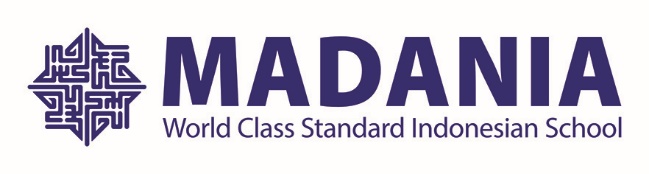 Lesson Scheme of WorkMadania Secondary SchoolPhysics Grade 8 - Semester 2 - 2016/2017Week 17		Bogor, 25 of April  2017Checked and approved by:				Subject teacher							Apprentice teacherName:  Irfan Wahyudi		Name: Alifa Irna YasinLesson Scheme of WorkMadania Secondary SchoolPhysics Grade 8 - Semester 2 - 2016/2017Week 19								Bogor, 8th of May 2017Checked and approved by:				Subject teacher							Apprentice teacherName:  Irfan Wahyudi		Name: Alifa Irna YasinLesson Scheme of WorkMadania Secondary SchoolPhysics Grade 8 - Semester 2 - 2016/2017Week 21														Bogor,24th of May 2017Checked and approved by:				Subject teacher							Apprentice teacherName:  Irfan Wahyudi		Name: Alifa Irna Yasin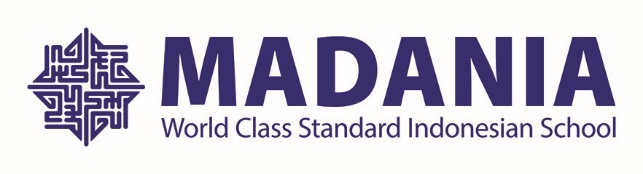 MADANIA SECONDARY SCHOOLGRADE 8 - STUDENT WORKSHEETELECTRICAL CIRCUITName:__________________Class:8________Date:____________Home Electricity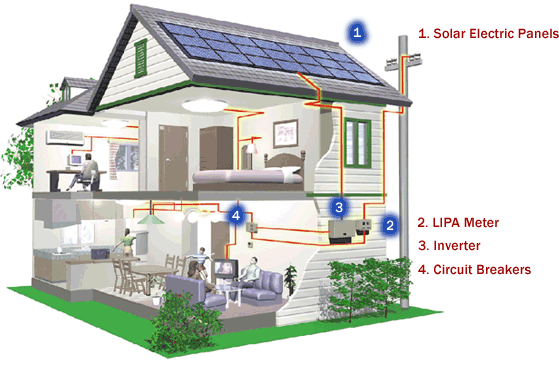 Do you know homes have parallel circuitry (as opposed to series circuits) ? Its because everything does not rely on everything else. If a light bulb burns out in your kitchen, you can still use a lamp in your dining room.  	Recall that a series circuit is essentially one big loop. The power source connects to the refrigerator, which connects to the water heater, which connects to the light bulb in a lamp, then back to the power source. The only way electricity can flow through all three is if all the items are working - as soon as one breaks, electrons cannot flow, therefore nothing works. 	A parallel circuit, in contrast, connects each item directly to the power source. Essentially, the water heater has a connection to the power source, the refrigerator has a connection to the power source, and the lamp has a connection to the power source. You can picture a circuit for each that does not have any other objects (except for maybe a switch) impeding the flow of electricity. 	Could you identify how electricity works in your home ? or the simplest scheme of your electrical appliances which connected in electrical circuit in your home ? Now, we will identify the simplest scheme of electrical circuit and try to  calculate electrical properties such as current, potential difference and resistance in circuit by using the game of MGames Science.  Do you still remember about ?(forgot ?, please open “Learn About Circuit “ page in that game)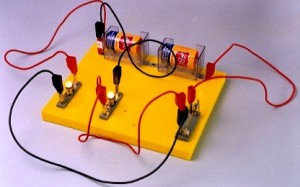 How is current produced in this circuit ?_______________________________________________________________________________________________________________________________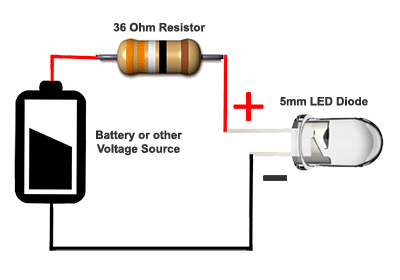 Is there any resistor in that circuit ? what is the function of resistor ?____________________________________________________________________________________________________________________________How does Ohm’s law mention about circuit  ?_____________________________________________________________________________________________________________________________________________Look at these circuit  !  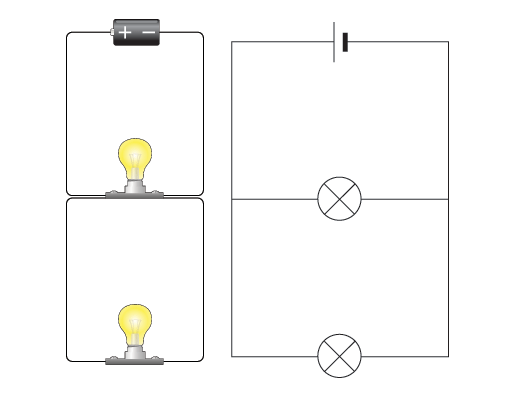 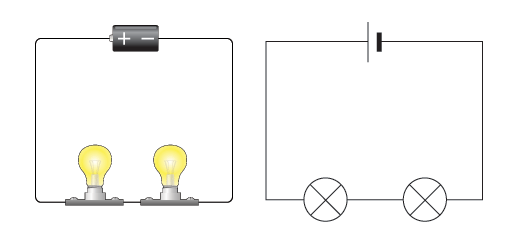 What is the differences between series and parallel circuit ? In Series : ______________________________________________________________In Parallel  :____________________________________________________________________________________________________________________________________How do you calculate the resistance of series and parallel circuit ?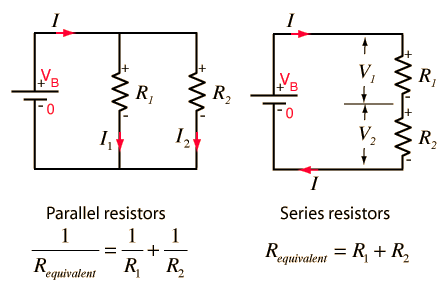 In Series : ______________________________________________________________In Parallel  :____________________________________________________________________________________________________________________________________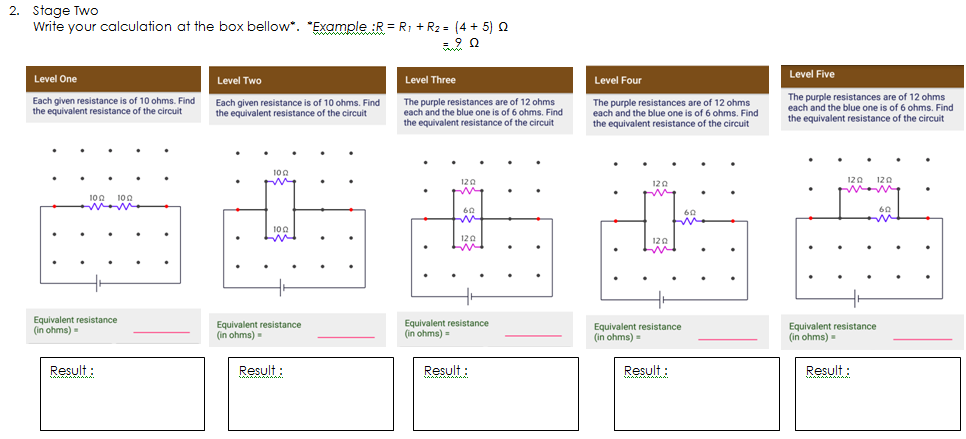 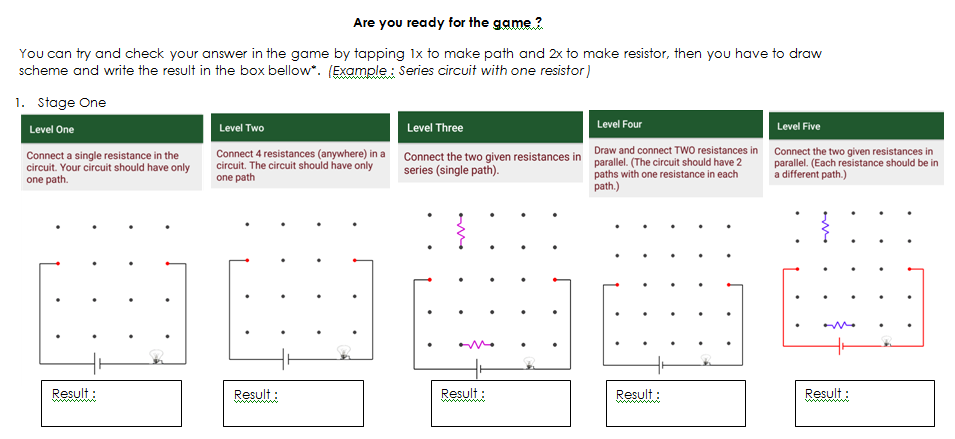 	Bogor, 25 of April 2017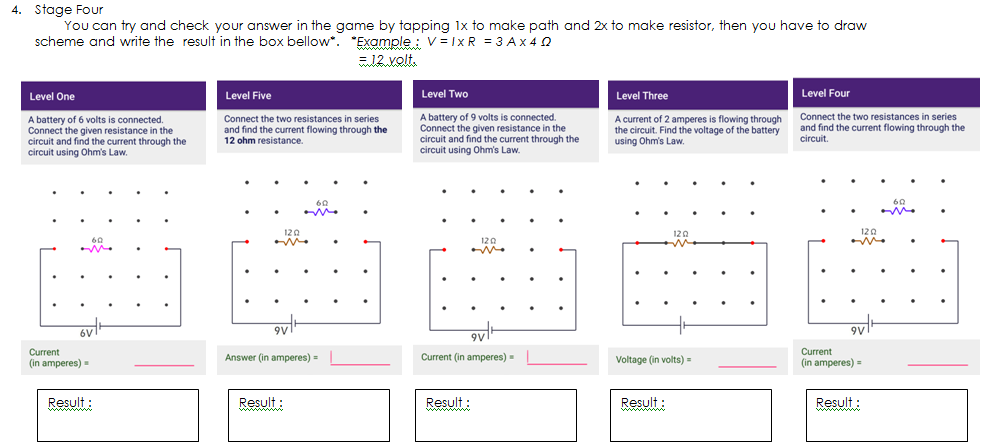 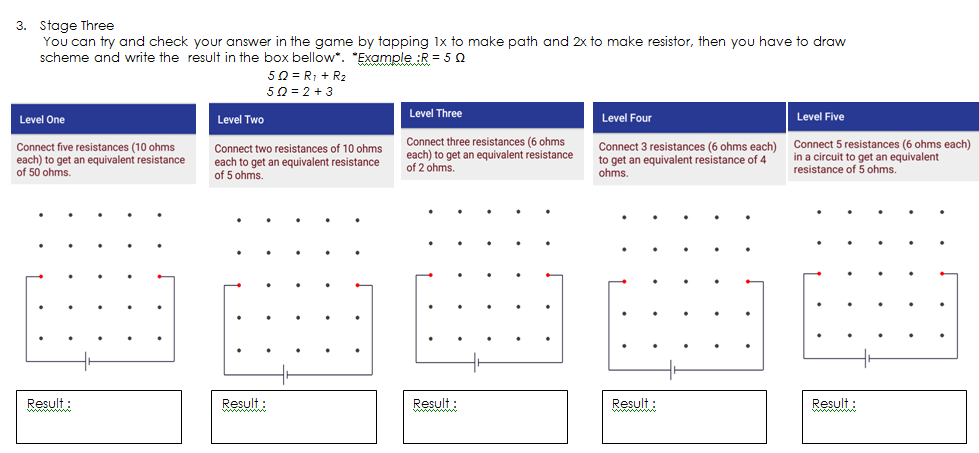 Checked and approved by:				Subject teacher							Apprentice teacherName:  Irfan Wahyudi		Name: Alifa Irna Yasin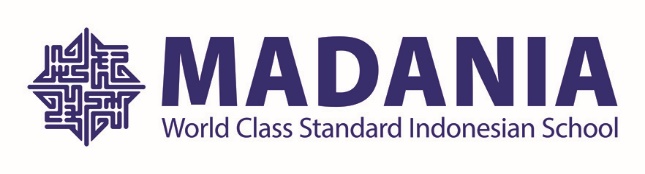 MADANIA SECONDARY SCHOOLGRADE 8 - STUDENT WORKSHEETELECTRICAL CIRCUITName:_______________________Class:8________Date:______________Getting Started with YWrobot Power Adaptor and Arduino Uno Microcontroller  This application of series and parallel circuit can’t be developed by using this kit. The design of each kit is very basic so it can’t be modified.  Technically those kinds of tools can’t be found in the application of electric appliances.   However, the tool explains the basic principle of basic series-parallel concept which in line with curriculum demands and electricity problems which commonly found at theoretical exam questions. 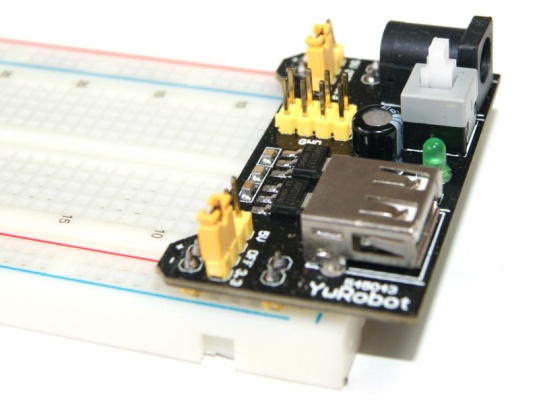 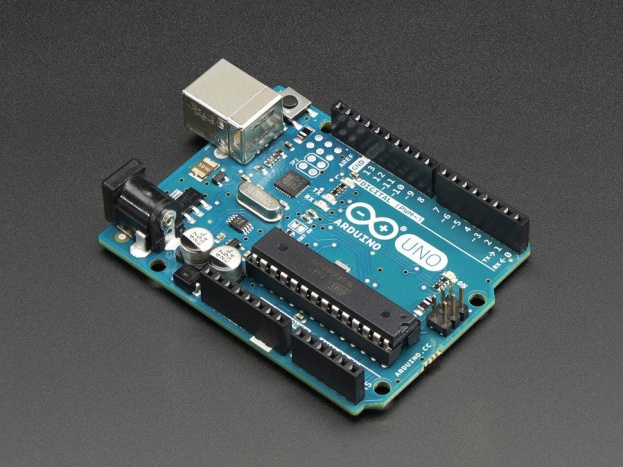 Nowadays, parallel and series electrical circuit using breadboard with YWrobot and Arduino Uno is become a trending topic.  Yes, its true the price is relatively expensive, but it can be developed,  modified and long-term used application. YWrobot provide the voltage source, which connected use a USB to Laptop, Adapter, and Battery. While Arduino Uno Microcontroller also provide voltage source, which connected use a USB to Laptop and it can control the device or appliances such as LED and LDR lamps or even thermometer which use LM35 sensor by inputting the formulae inside Arduino. Availability is very abundant in the market, but technical practitioners must know in advance the basic principles and the technical specifications. Now, we will try basic application of YWrobot first. Experiment 1 (Constructing Series and Parallel Circuit use Breadboard and YWrobot)You will need :Series and Parallel Circuit Measuring Voltage and Current in the Working Circuit. Build Your Own Circuit !Bogor, 8th of May 2017Checked and approved by:				Subject teacher							Apprentice teacherName:  Irfan Wahyudi		Name: Alifa Irna YasinMADANIA SECONDARY SCHOOLGRADE 8 - STUDENT WORKSHEETELECTRICAL CIRCUITName:_____________________Class:8_______Date:________________Getting Started with Arduino Uno MicrocontrollerGetting Started with Arduino Now, you will try to make Traffic Light by using Arduino. The materials which needed is almost same with the experiment before. But, YwRobot is replaced by Arduino and the software of Arduino for inputting the formulae. Bogor,24th of May 2017Checked and approved by:				Subject teacher							Apprentice teacherName:  Irfan Wahyudi		Name: Alifa Irna YasinSTEM LITERACY INSTRUMENT TESTName	: _____________ Class : ____________ Date: __________Answer this following question carefully by crossing ( x ) the correct answerThe iron with a 220 W  heated for 120 minutes, if the electricity costs is Rp.1150 per kWh, How much we should pay for the cost?a. Rp 210-, b. Rp 506-,c. Rp 2.108-,d. Rp 5.600-,	Why do you think when one of the lamp is turning off but another lamp is still turning on?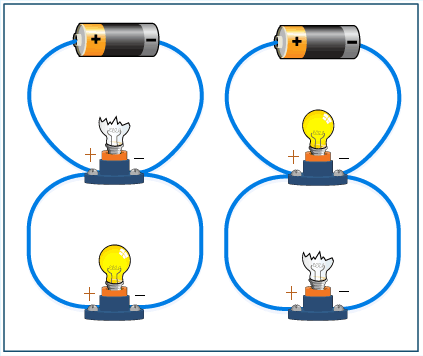 Because the circuit is set in series, so the lamps are not connected each other.Because the circuit is set in series, so the wire is not connected each other.Because the circuit is set in parallel, so the lamps are not connected each other.Because the circuit is set in parallel, so the wire is not connected each other.Nindya uses microwave to heat the food. She plugs the microwave into the main source of electricity. The transform of energy used to heat the food is from...electrical energy into heatelectrical energy into powerelectrical energy into wattelectrical energy into main electricityA potential difference (p.d or V) across this resistor cause the current in this circuit Both resistor and p.d can be changed. If thcurrent is increasing, what will happen?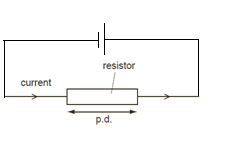 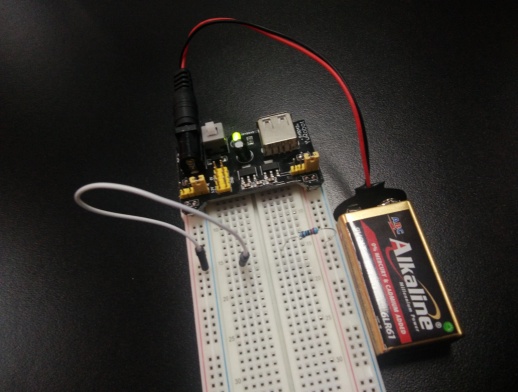 Potential difference and resistance will decrease.  Potential difference will decrease, while resistance will increase. Potential difference will increase, while resistance will decrease.Potential difference and resistance will increase. This figure shows wires which have different length and different diameters. They are made from same metal. Which wire has a greater resistance ?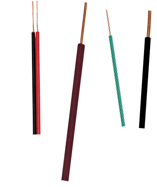 Indra arranges a circuit above. From the experiment shows that lamp in R1 is brighter than two other lamps. Which one is the right option to explains this phenomenon?  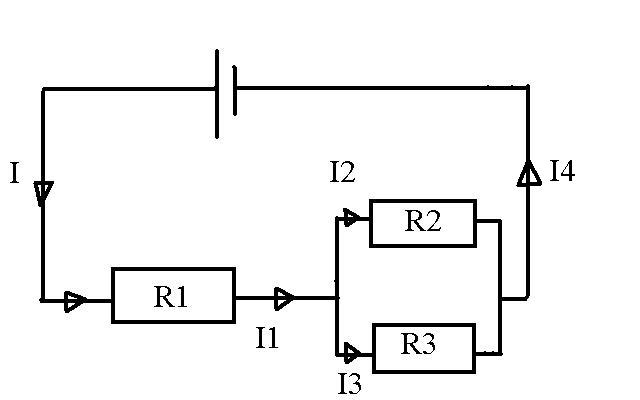 I= I1 = I2=I3 =I4I = I4 , I1 = I2+I3I= I1 , I2=I3 +I4I= I1 + I2+I3 +I4What is the e.m.f of this battery? 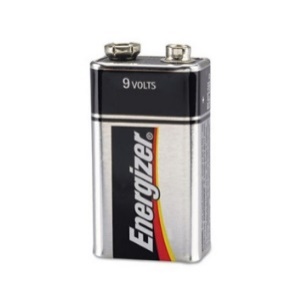 12 watt12 A 9 V 9 e.m.fLook at the figure below Why are the birds not electrified while they are standing on the high voltage cable wire? 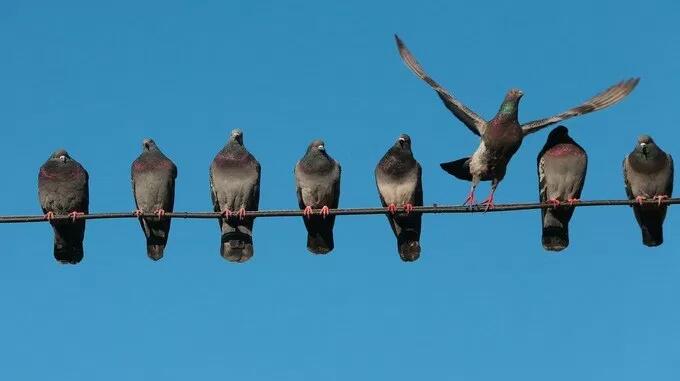 There is no current flows on the cableThere is no potential difference between two legs of bird.There are a lot of birds on the wire so each birds have equal current The birds are standing in the wireOne of the electricity problems in big cities is the installation of cable as shown in the figure. If this condition happens continuously, what will happen to this installation? 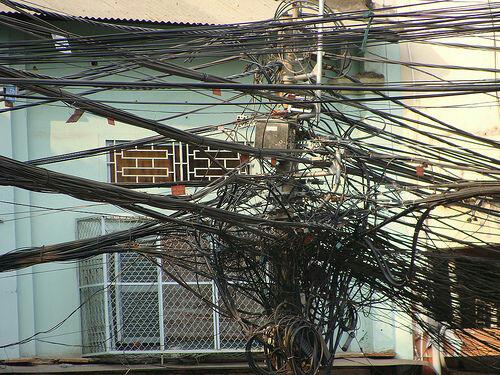 The current flows into houses will become smaller.The cable will be easier to fall to the 	ground.The potential difference among the cables will become higher and easy to  	electrify birds.There will be short-circuit.Which picture that shows the wrong way to use voltmeterTwo potential differences are connected across a constant 12 V supply. The voltmeter readings are equal when the R1 and R2 has a value of 20 Ω. What happen to the readings when the value of R is reduced from 20 Ω to 10 Ω ?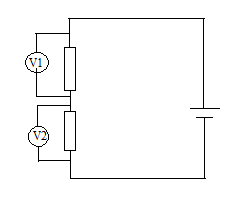 On the circuit diagram below, name the pieces of the apparatus shown. Which pairs show the correct function between its function and electric component? 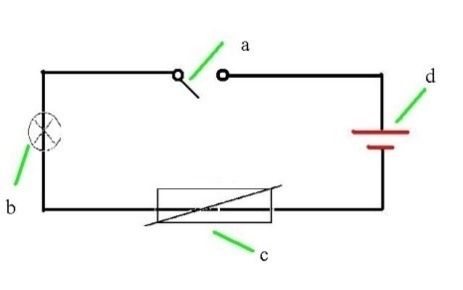 The multimeter sets to measure the total resistor in the circuit. The total resistor is....9 Ohm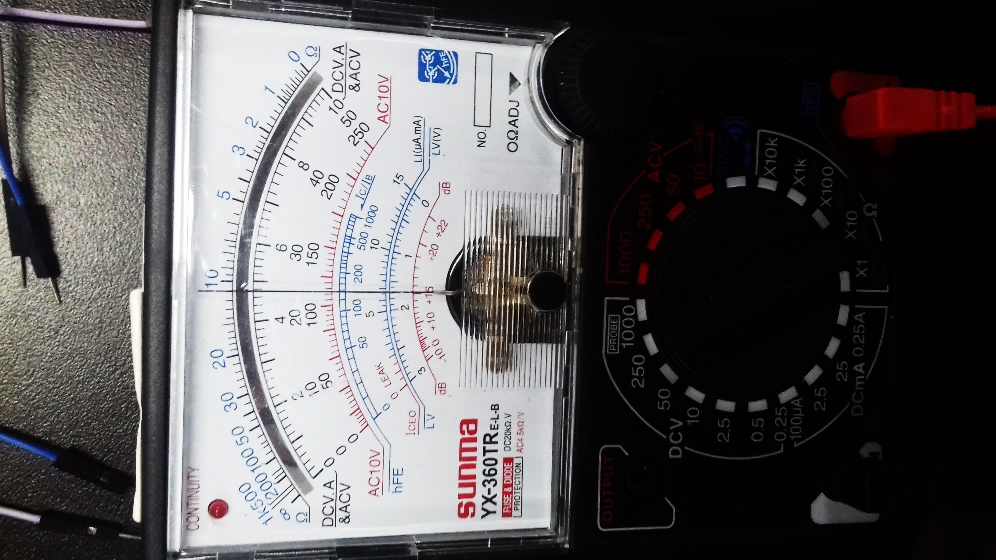 11 Ohm900 Ohm110 OhmKresna connects the circuit as shown.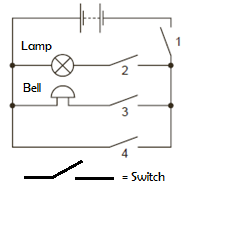 Which switches must be closed to make the bell ring without lighting the lamp ?1 and 2 only 1 and 3 only1, 3 and 4 only2, 3 and 4 onlyKamil connect a lamp in a circuit as shown as bellow.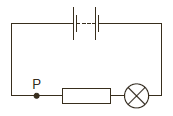 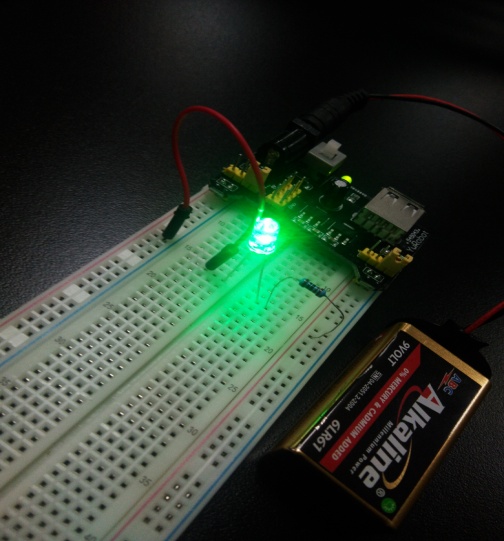 If Kamil wants to increase the current through the lamp, what should be done by him ?adding another resistor in parallel with the installed resistor in the circuitadding another resistor in series with the installed resistor in the circuitdecreasing the electromotive force (e.m.f.) of the battery in the circuitmoving the lamp to point P in the circuitFarrell will make a circuit, which one from the following circuit that can be arranged by him to determine the resistance of  resistor R ?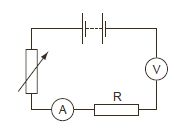 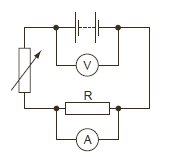 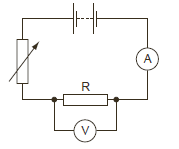 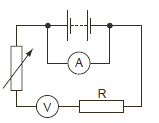 4 lamp is connected in circuits like the figure below. Which lamp that will glow brightest?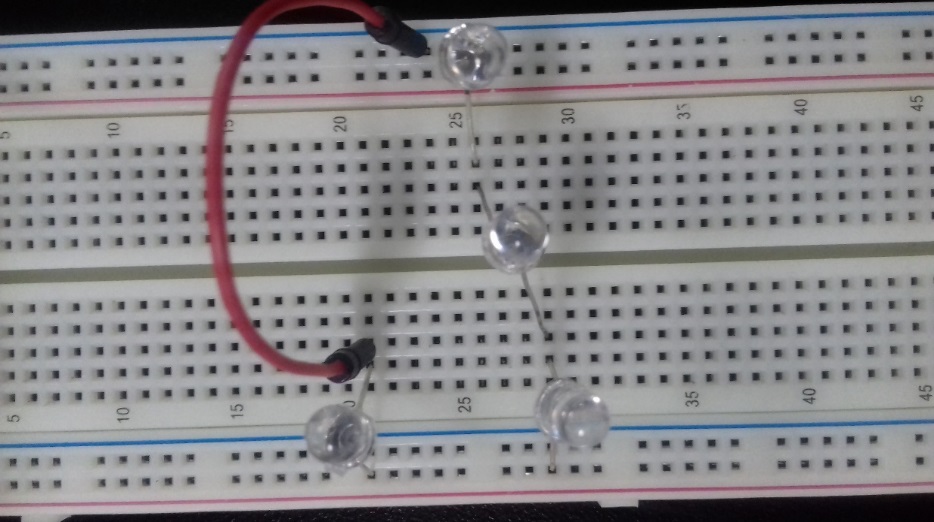 ABCDWhen a refrigerator is plugged into the potential source of 240 V, the current that flows through it’s filament is 12.0 A. What is the resistance of it’s filament?50 Ω40 Ω30 Ω20 ΩCalculate the total resistance of these three resistors in the circuit!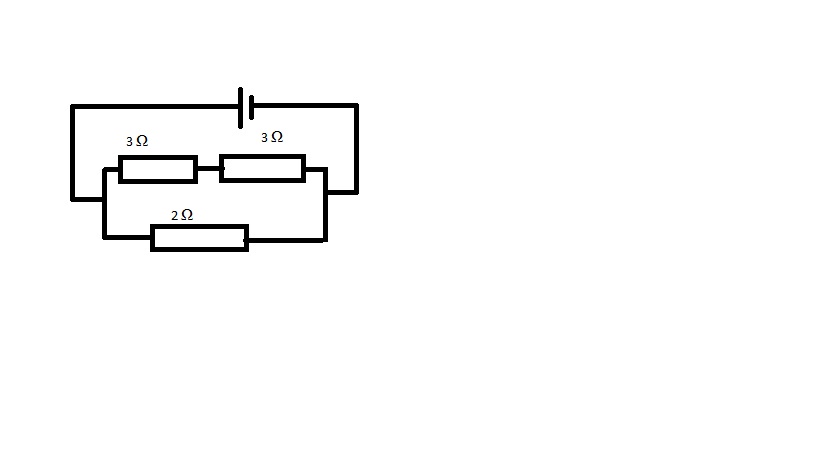 3 Ω3,5Ω1,5 Ω8 ΩIf potential different across the circuit is 6 V what is the current across the resistor?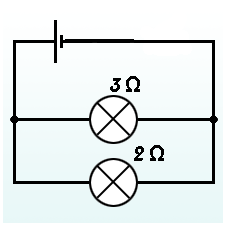 1 A1.2 A5 A30 ARadifsya connects the pair of resistors in parallel.  The following diagrams show the schematic circuit and the total resistance of each pair of resistors.  Which one of this statement is correct ? 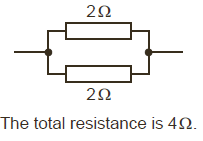 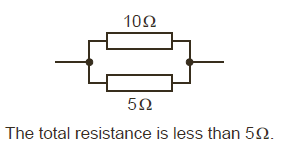 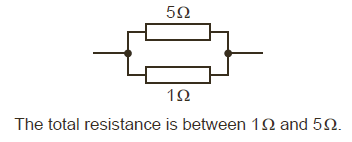 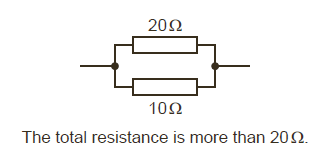 The circuit diagram shows a 8.0 Ω and 4.0 Ω resistor connected to a 12 V battery.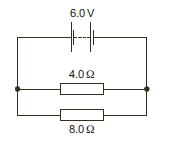 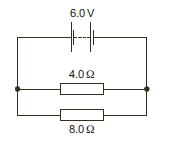 What is the potential difference (p.d) across 4.0 Ω resistor ?0.5 V 2.0 V6.0 V12 V A 12-V battery is connected to the electric circuit which shown by the figure above. All of the resistor (R1. R2, R3) have identical resistance (4 Ω). Calculate the current across the circuit!2 A1 A4 A3 A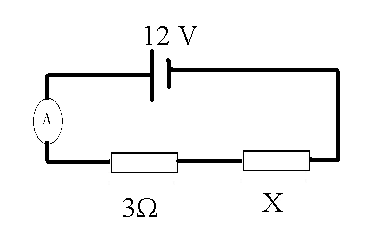 Caren has a power supply, two resistor, and an ammeter. She arranges it in series. When the circuit is switched on, the ammeter reads 2.0 A Could you predict the value of resistor X?4 Ω2 Ω6 Ω3 ΩThe graph shows potential difference/current characteristic of an ohmic conductor. Which graph shows the Ohm’s Law? a.		c.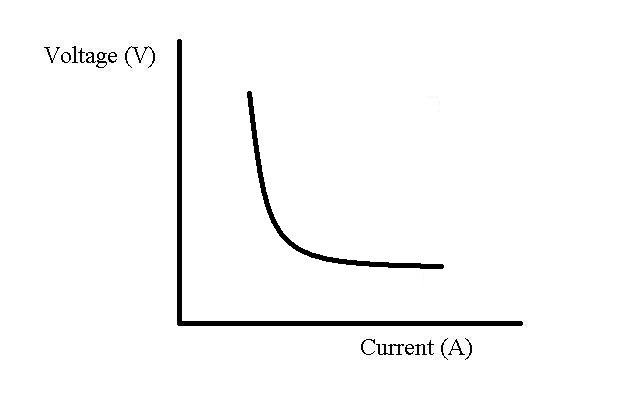 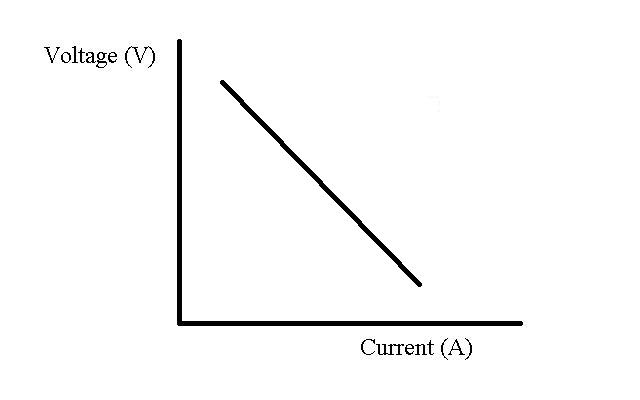 b.							   d. 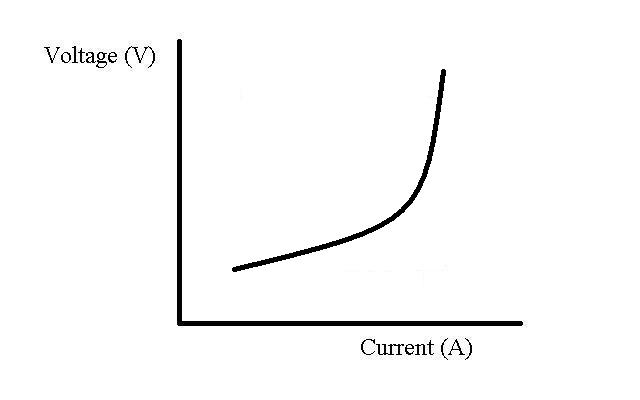 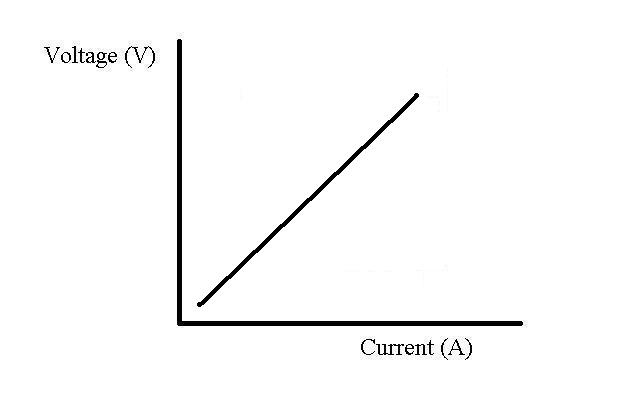 STEM Learning Implementation Observation SheetObservation Sheet of Teaching ActivitySTEM Learning on Electricity Using Arduino-Android Game Based Experiment To Improve 8th Grade Students’ STEM LiteracyMeeting 	: ____________________________Class		: ____________________________Topic 		: ____________________________*Give checklist (√) sign in the yes/no column bellow.Bogor, 25th of April 2017Observer, ____________________Observation Sheet of Teaching Activity STEM Learning on Electricity Using Arduino-Android Game Based Experiment To Improve 8th Grade Students’ STEM LiteracyMeeting 	: ____________________________Class		: ____________________________	Topic 		: ____________________________*Give checklist (√) sign in the yes/no column bellow.Bogor,  10th May 2017Observer, ______________Observation Sheet of Teaching ActivitySTEM Learning on Electricity Using Arduino-Android Game Based Experiment To Improve 8th Grade Students’ STEM LiteracyMeeting 	: ____________________________Class		: ____________________________Topic 		: ____________________________*Give checklist (√) sign in the yes/no column bellow.Bogor,  24h May 2017Observer, _____________________	Topic:Electricity Topic:Electricity Topic:Electricity Time frame:3 periods (3 x 40 minutes)Expected OutcomesExpected OutcomesExpected OutcomesExpected OutcomesCore Competencies:Core Competencies:Core Competencies:Core Competencies:1.2.3.4.Menghayati dan mengamalkan ajaran agama yang dianutnya.Menghayati dan mengamalkan perilaku jujur, disiplin, tanggung jawab, peduli (gotong royong, kerjasama, toleran, damai), santun, responsif dan pro-aktif serta menunjukkan sikap sebagai bagian dari berbagai permasalahan dalam berinteraksi secara efektif dengan lingkungan sosial dan alam, dan dalam menempatkan diri sebagai cerminan bangsa dalam pergaulan dunia.Memahami, menerapkan, menganalisa, konseptual, prosedural berdasarkan rasa ingin tahunya tentang ilmu pengetahuan, teknologi, seni, budaya, dan humaniora dengan wawasan kemanusiaan, kebangsaan, kenegaraan, dan peradaban, terkait penyebab fenomena dan kejadian, serta menerapkan pengetahuan prosedural pada bidang kajian yang spesifik sesuai dengan bakat dan minatnya untuk memecahkan masalah.Mengolah, menalar, menyaji, dan mencipta dalam ranah kongkret dan ranah abstrak terkait dengan pengembangan dari yang dipelajarinya di sekolah secara mandiri, dan mampu menggunakan metoda sesuai kaidah keilmuan.Menghayati dan mengamalkan ajaran agama yang dianutnya.Menghayati dan mengamalkan perilaku jujur, disiplin, tanggung jawab, peduli (gotong royong, kerjasama, toleran, damai), santun, responsif dan pro-aktif serta menunjukkan sikap sebagai bagian dari berbagai permasalahan dalam berinteraksi secara efektif dengan lingkungan sosial dan alam, dan dalam menempatkan diri sebagai cerminan bangsa dalam pergaulan dunia.Memahami, menerapkan, menganalisa, konseptual, prosedural berdasarkan rasa ingin tahunya tentang ilmu pengetahuan, teknologi, seni, budaya, dan humaniora dengan wawasan kemanusiaan, kebangsaan, kenegaraan, dan peradaban, terkait penyebab fenomena dan kejadian, serta menerapkan pengetahuan prosedural pada bidang kajian yang spesifik sesuai dengan bakat dan minatnya untuk memecahkan masalah.Mengolah, menalar, menyaji, dan mencipta dalam ranah kongkret dan ranah abstrak terkait dengan pengembangan dari yang dipelajarinya di sekolah secara mandiri, dan mampu menggunakan metoda sesuai kaidah keilmuan.Menghayati dan mengamalkan ajaran agama yang dianutnya.Menghayati dan mengamalkan perilaku jujur, disiplin, tanggung jawab, peduli (gotong royong, kerjasama, toleran, damai), santun, responsif dan pro-aktif serta menunjukkan sikap sebagai bagian dari berbagai permasalahan dalam berinteraksi secara efektif dengan lingkungan sosial dan alam, dan dalam menempatkan diri sebagai cerminan bangsa dalam pergaulan dunia.Memahami, menerapkan, menganalisa, konseptual, prosedural berdasarkan rasa ingin tahunya tentang ilmu pengetahuan, teknologi, seni, budaya, dan humaniora dengan wawasan kemanusiaan, kebangsaan, kenegaraan, dan peradaban, terkait penyebab fenomena dan kejadian, serta menerapkan pengetahuan prosedural pada bidang kajian yang spesifik sesuai dengan bakat dan minatnya untuk memecahkan masalah.Mengolah, menalar, menyaji, dan mencipta dalam ranah kongkret dan ranah abstrak terkait dengan pengembangan dari yang dipelajarinya di sekolah secara mandiri, dan mampu menggunakan metoda sesuai kaidah keilmuan.Basic Competencies:Basic Competencies:Basic Competencies:Basic Competencies:4.2  Understand the electrical quantities and its properties Understand the electrical quantities and its properties Understand the electrical quantities and its properties4.3 Understand how electric circuit worksUnderstand how electric circuit worksUnderstand how electric circuit worksIndicators:Indicators:Indicators:Indicators:4.2.2 To state the current is related to the flow of charge and measured by ammeterTo state the current is related to the flow of charge and measured by ammeterTo state the current is related to the flow of charge and measured by ammeter4.2.3 To state the e.m.f of an electrical source of energy is measured in voltsTo state the e.m.f of an electrical source of energy is measured in voltsTo state the e.m.f of an electrical source of energy is measured in volts4.2.4 To state that the potential difference (p.d) across a circuit component is measured in volts To state that the potential difference (p.d) across a circuit component is measured in volts To state that the potential difference (p.d) across a circuit component is measured in volts 4.2.5 To state that resistance = p.d / current and the changes in p.d or resistance will affect currentTo state that resistance = p.d / current and the changes in p.d or resistance will affect currentTo state that resistance = p.d / current and the changes in p.d or resistance will affect current4.2.6To understand that electric circuits transfer energy from the battery or power source to the circuit components then into the surroundingsTo understand that electric circuits transfer energy from the battery or power source to the circuit components then into the surroundingsTo understand that electric circuits transfer energy from the battery or power source to the circuit components then into the surroundings4.3.1To draw and interpret circuit diagrams containing sources, switches, resistors (fixed and variable), light-dependent resistors, lamps, ammeters,  and voltmetersTo draw and interpret circuit diagrams containing sources, switches, resistors (fixed and variable), light-dependent resistors, lamps, ammeters,  and voltmetersTo draw and interpret circuit diagrams containing sources, switches, resistors (fixed and variable), light-dependent resistors, lamps, ammeters,  and voltmeters4.3.2To understand how the current, resistor and potential difference in both series and parallel circuitTo understand how the current, resistor and potential difference in both series and parallel circuitTo understand how the current, resistor and potential difference in both series and parallel circuitLessons ObjectivesStudents will be able to :State the current is related to the flow of chargeState the e.m.f of an electrical source of energy is measured in voltsstate that the potential difference (p.d) across a circuit component is measured in voltsState that resistance = p.d / current and the changes in p.d or resistance will affect currentUnderstand that electric circuits transfer energy from the battery or power source to the circuit components then into the surroundingsDraw and interpret circuit diagrams containing sources, switches, resistors (fixed and variable), light-dependent resistors, lamps, ammeters,  and voltmetersUnderstand how the current, resistor and potential difference in both series and parallel circuitLessons ObjectivesStudents will be able to :State the current is related to the flow of chargeState the e.m.f of an electrical source of energy is measured in voltsstate that the potential difference (p.d) across a circuit component is measured in voltsState that resistance = p.d / current and the changes in p.d or resistance will affect currentUnderstand that electric circuits transfer energy from the battery or power source to the circuit components then into the surroundingsDraw and interpret circuit diagrams containing sources, switches, resistors (fixed and variable), light-dependent resistors, lamps, ammeters,  and voltmetersUnderstand how the current, resistor and potential difference in both series and parallel circuitLessons ObjectivesStudents will be able to :State the current is related to the flow of chargeState the e.m.f of an electrical source of energy is measured in voltsstate that the potential difference (p.d) across a circuit component is measured in voltsState that resistance = p.d / current and the changes in p.d or resistance will affect currentUnderstand that electric circuits transfer energy from the battery or power source to the circuit components then into the surroundingsDraw and interpret circuit diagrams containing sources, switches, resistors (fixed and variable), light-dependent resistors, lamps, ammeters,  and voltmetersUnderstand how the current, resistor and potential difference in both series and parallel circuitLessons ObjectivesStudents will be able to :State the current is related to the flow of chargeState the e.m.f of an electrical source of energy is measured in voltsstate that the potential difference (p.d) across a circuit component is measured in voltsState that resistance = p.d / current and the changes in p.d or resistance will affect currentUnderstand that electric circuits transfer energy from the battery or power source to the circuit components then into the surroundingsDraw and interpret circuit diagrams containing sources, switches, resistors (fixed and variable), light-dependent resistors, lamps, ammeters,  and voltmetersUnderstand how the current, resistor and potential difference in both series and parallel circuitMaterials/Subtopics:Current Electromotive forcePotential differenceResistance Electrical circuit Materials/Subtopics:Current Electromotive forcePotential differenceResistance Electrical circuit Materials/Subtopics:Current Electromotive forcePotential differenceResistance Electrical circuit Materials/Subtopics:Current Electromotive forcePotential differenceResistance Electrical circuit Teaching Approach/Teaching Model/ Teaching MethodTeaching Approach/Teaching Model/ Teaching MethodTeaching Approach/Teaching Model/ Teaching MethodTeaching Approach/Teaching Model/ Teaching MethodTeaching ApproachTeaching ModelTeaching Method Teaching ApproachTeaching ModelTeaching Method : STEM Learning : Cooperative Learning: Group Discussion, Question and Answer : STEM Learning : Cooperative Learning: Group Discussion, Question and Answer G. Lesson PlanG. Lesson PlanG. Lesson PlanG. Lesson PlanSession 1 (3 x 40 minutes)Session 1 (3 x 40 minutes)Session 1 (3 x 40 minutes)Session 1 (3 x 40 minutes)Duration: 3 periods ( 3 x 40 minutes)Opening ( 15  minutes)(Science)Recalling  the previous materials; electrical quantities and how current is affected by resistors and potential differences Main Activity: (90 minutes) Students are divided into 8 groups ( 1 group consist of 2 people)Students are asked to open the MGames Science in their phone.(Science and Technology Literacy )To introduce the game which will be used and recalling their previous materials, students are asked to complete the questions in the worksheet by opening “Learn About Circuit” page in MGames Science . (Science, Technology and Mathematics Literacy)Students are asked to play and finish the stage of MGames Science  Students are asked to make drawing scheme and result from each stage in their worksheetStudents are introduced to YWrobot, Arduino  and how to use it with protoboard,  lamp and wire. Students are asked to draw scheme of their circuit in their worksheet.Closing: (15 minutes) (Technology)Students are introduced about the using Arduino Uno with the video of traffic light by using Arduino Uno.Students are asked to submit their worksheet Duration: 3 periods ( 3 x 40 minutes)Opening ( 15  minutes)(Science)Recalling  the previous materials; electrical quantities and how current is affected by resistors and potential differences Main Activity: (90 minutes) Students are divided into 8 groups ( 1 group consist of 2 people)Students are asked to open the MGames Science in their phone.(Science and Technology Literacy )To introduce the game which will be used and recalling their previous materials, students are asked to complete the questions in the worksheet by opening “Learn About Circuit” page in MGames Science . (Science, Technology and Mathematics Literacy)Students are asked to play and finish the stage of MGames Science  Students are asked to make drawing scheme and result from each stage in their worksheetStudents are introduced to YWrobot, Arduino  and how to use it with protoboard,  lamp and wire. Students are asked to draw scheme of their circuit in their worksheet.Closing: (15 minutes) (Technology)Students are introduced about the using Arduino Uno with the video of traffic light by using Arduino Uno.Students are asked to submit their worksheet Duration: 3 periods ( 3 x 40 minutes)Opening ( 15  minutes)(Science)Recalling  the previous materials; electrical quantities and how current is affected by resistors and potential differences Main Activity: (90 minutes) Students are divided into 8 groups ( 1 group consist of 2 people)Students are asked to open the MGames Science in their phone.(Science and Technology Literacy )To introduce the game which will be used and recalling their previous materials, students are asked to complete the questions in the worksheet by opening “Learn About Circuit” page in MGames Science . (Science, Technology and Mathematics Literacy)Students are asked to play and finish the stage of MGames Science  Students are asked to make drawing scheme and result from each stage in their worksheetStudents are introduced to YWrobot, Arduino  and how to use it with protoboard,  lamp and wire. Students are asked to draw scheme of their circuit in their worksheet.Closing: (15 minutes) (Technology)Students are introduced about the using Arduino Uno with the video of traffic light by using Arduino Uno.Students are asked to submit their worksheet Duration: 3 periods ( 3 x 40 minutes)Opening ( 15  minutes)(Science)Recalling  the previous materials; electrical quantities and how current is affected by resistors and potential differences Main Activity: (90 minutes) Students are divided into 8 groups ( 1 group consist of 2 people)Students are asked to open the MGames Science in their phone.(Science and Technology Literacy )To introduce the game which will be used and recalling their previous materials, students are asked to complete the questions in the worksheet by opening “Learn About Circuit” page in MGames Science . (Science, Technology and Mathematics Literacy)Students are asked to play and finish the stage of MGames Science  Students are asked to make drawing scheme and result from each stage in their worksheetStudents are introduced to YWrobot, Arduino  and how to use it with protoboard,  lamp and wire. Students are asked to draw scheme of their circuit in their worksheet.Closing: (15 minutes) (Technology)Students are introduced about the using Arduino Uno with the video of traffic light by using Arduino Uno.Students are asked to submit their worksheet ReflectionReflectionReflectionReflectionClass MaterialsClass MaterialsClass MaterialsClass MaterialsLCD ProjectorComputer/LaptopPhone Worksheets and Guidance bookArduino UnoYWrobotLampsResistorsJumper WiresProtoboardMarkersInternet connection/Library booksLCD ProjectorComputer/LaptopPhone Worksheets and Guidance bookArduino UnoYWrobotLampsResistorsJumper WiresProtoboardMarkersInternet connection/Library booksLCD ProjectorComputer/LaptopPhone Worksheets and Guidance bookArduino UnoYWrobotLampsResistorsJumper WiresProtoboardMarkersInternet connection/Library booksLCD ProjectorComputer/LaptopPhone Worksheets and Guidance bookArduino UnoYWrobotLampsResistorsJumper WiresProtoboardMarkersInternet connection/Library booksResourcesResourcesResourcesResources MGmames Science Game MGmames Science Game MGmames Science Game MGmames Science GameTopic:Electricity Topic:Electricity Topic:Electricity Time frame:3 periods (3 x 40 minutes)Expected OutcomesExpected OutcomesExpected OutcomesExpected OutcomesCore Competencies:Core Competencies:Core Competencies:Core Competencies:1.2.3.4.Menghayati dan mengamalkan ajaran agama yang dianutnya.Menghayati dan mengamalkan perilaku jujur, disiplin, tanggung jawab, peduli (gotong royong, kerjasama, toleran, damai), santun, responsif dan pro-aktif serta menunjukkan sikap sebagai bagian dari berbagai permasalahan dalam berinteraksi secara efektif dengan lingkungan sosial dan alam, dan dalam menempatkan diri sebagai cerminan bangsa dalam pergaulan dunia.Memahami, menerapkan, menganalisa, konseptual, prosedural berdasarkan rasa ingin tahunya tentang ilmu pengetahuan, teknologi, seni, budaya, dan humaniora dengan wawasan kemanusiaan, kebangsaan, kenegaraan, dan peradaban, terkait penyebab fenomena dan kejadian, serta menerapkan pengetahuan prosedural pada bidang kajian yang spesifik sesuai dengan bakat dan minatnya untuk memecahkan masalah.Mengolah, menalar, menyaji, dan mencipta dalam ranah kongkret dan ranah abstrak terkait dengan pengembangan dari yang dipelajarinya di sekolah secara mandiri, dan mampu menggunakan metoda sesuai kaidah keilmuan.Menghayati dan mengamalkan ajaran agama yang dianutnya.Menghayati dan mengamalkan perilaku jujur, disiplin, tanggung jawab, peduli (gotong royong, kerjasama, toleran, damai), santun, responsif dan pro-aktif serta menunjukkan sikap sebagai bagian dari berbagai permasalahan dalam berinteraksi secara efektif dengan lingkungan sosial dan alam, dan dalam menempatkan diri sebagai cerminan bangsa dalam pergaulan dunia.Memahami, menerapkan, menganalisa, konseptual, prosedural berdasarkan rasa ingin tahunya tentang ilmu pengetahuan, teknologi, seni, budaya, dan humaniora dengan wawasan kemanusiaan, kebangsaan, kenegaraan, dan peradaban, terkait penyebab fenomena dan kejadian, serta menerapkan pengetahuan prosedural pada bidang kajian yang spesifik sesuai dengan bakat dan minatnya untuk memecahkan masalah.Mengolah, menalar, menyaji, dan mencipta dalam ranah kongkret dan ranah abstrak terkait dengan pengembangan dari yang dipelajarinya di sekolah secara mandiri, dan mampu menggunakan metoda sesuai kaidah keilmuan.Menghayati dan mengamalkan ajaran agama yang dianutnya.Menghayati dan mengamalkan perilaku jujur, disiplin, tanggung jawab, peduli (gotong royong, kerjasama, toleran, damai), santun, responsif dan pro-aktif serta menunjukkan sikap sebagai bagian dari berbagai permasalahan dalam berinteraksi secara efektif dengan lingkungan sosial dan alam, dan dalam menempatkan diri sebagai cerminan bangsa dalam pergaulan dunia.Memahami, menerapkan, menganalisa, konseptual, prosedural berdasarkan rasa ingin tahunya tentang ilmu pengetahuan, teknologi, seni, budaya, dan humaniora dengan wawasan kemanusiaan, kebangsaan, kenegaraan, dan peradaban, terkait penyebab fenomena dan kejadian, serta menerapkan pengetahuan prosedural pada bidang kajian yang spesifik sesuai dengan bakat dan minatnya untuk memecahkan masalah.Mengolah, menalar, menyaji, dan mencipta dalam ranah kongkret dan ranah abstrak terkait dengan pengembangan dari yang dipelajarinya di sekolah secara mandiri, dan mampu menggunakan metoda sesuai kaidah keilmuan.Basic Competencies:Basic Competencies:Basic Competencies:Basic Competencies:4.2  Understand the electrical quantities and its properties Understand the electrical quantities and its properties Understand the electrical quantities and its properties4.3 Understand how electric circuit worksUnderstand how electric circuit worksUnderstand how electric circuit worksIndicators:Indicators:Indicators:Indicators:4.2.2 To state the current is related to the flow of charge and measured by ammeterTo state the current is related to the flow of charge and measured by ammeterTo state the current is related to the flow of charge and measured by ammeter4.2.3 To state the e.m.f of an electrical source of energy is measured in voltsTo state the e.m.f of an electrical source of energy is measured in voltsTo state the e.m.f of an electrical source of energy is measured in volts4.2.4 To state that the potential difference (p.d) across a circuit component is measured in volts To state that the potential difference (p.d) across a circuit component is measured in volts To state that the potential difference (p.d) across a circuit component is measured in volts 4.2.5 To state that resistance = p.d / current and the changes in p.d or resistance will affect currentTo state that resistance = p.d / current and the changes in p.d or resistance will affect currentTo state that resistance = p.d / current and the changes in p.d or resistance will affect current4.2.6To understand that electric circuits transfer energy from the battery or power source to the circuit components then into the surroundingsTo understand that electric circuits transfer energy from the battery or power source to the circuit components then into the surroundingsTo understand that electric circuits transfer energy from the battery or power source to the circuit components then into the surroundings4.3.1To draw and interpret circuit diagrams containing sources, switches, resistors (fixed and variable), light-dependent resistors, lamps, ammeters,  and voltmetersTo draw and interpret circuit diagrams containing sources, switches, resistors (fixed and variable), light-dependent resistors, lamps, ammeters,  and voltmetersTo draw and interpret circuit diagrams containing sources, switches, resistors (fixed and variable), light-dependent resistors, lamps, ammeters,  and voltmeters4.3.2To understand how the current, resistor and potential difference in both series and parallel circuitTo understand how the current, resistor and potential difference in both series and parallel circuitTo understand how the current, resistor and potential difference in both series and parallel circuitLessons ObjectivesStudents will be able to :State the current is related to the flow of chargeState the e.m.f of an electrical source of energy is measured in voltsstate that the potential difference (p.d) across a circuit component is measured in voltsState that resistance = p.d / current and the changes in p.d or resistance will affect currentUnderstand that electric circuits transfer energy from the battery or power source to the circuit components then into the surroundingsDraw and interpret circuit diagrams containing sources, switches, resistors (fixed and variable), light-dependent resistors, lamps, ammeters,  and voltmetersUnderstand how the current, resistor and potential difference in both series and parallel circuitLessons ObjectivesStudents will be able to :State the current is related to the flow of chargeState the e.m.f of an electrical source of energy is measured in voltsstate that the potential difference (p.d) across a circuit component is measured in voltsState that resistance = p.d / current and the changes in p.d or resistance will affect currentUnderstand that electric circuits transfer energy from the battery or power source to the circuit components then into the surroundingsDraw and interpret circuit diagrams containing sources, switches, resistors (fixed and variable), light-dependent resistors, lamps, ammeters,  and voltmetersUnderstand how the current, resistor and potential difference in both series and parallel circuitLessons ObjectivesStudents will be able to :State the current is related to the flow of chargeState the e.m.f of an electrical source of energy is measured in voltsstate that the potential difference (p.d) across a circuit component is measured in voltsState that resistance = p.d / current and the changes in p.d or resistance will affect currentUnderstand that electric circuits transfer energy from the battery or power source to the circuit components then into the surroundingsDraw and interpret circuit diagrams containing sources, switches, resistors (fixed and variable), light-dependent resistors, lamps, ammeters,  and voltmetersUnderstand how the current, resistor and potential difference in both series and parallel circuitLessons ObjectivesStudents will be able to :State the current is related to the flow of chargeState the e.m.f of an electrical source of energy is measured in voltsstate that the potential difference (p.d) across a circuit component is measured in voltsState that resistance = p.d / current and the changes in p.d or resistance will affect currentUnderstand that electric circuits transfer energy from the battery or power source to the circuit components then into the surroundingsDraw and interpret circuit diagrams containing sources, switches, resistors (fixed and variable), light-dependent resistors, lamps, ammeters,  and voltmetersUnderstand how the current, resistor and potential difference in both series and parallel circuitMaterials/Subtopics:Current Electromotive forcePotential differenceResistance Electrical circuit Materials/Subtopics:Current Electromotive forcePotential differenceResistance Electrical circuit Materials/Subtopics:Current Electromotive forcePotential differenceResistance Electrical circuit Materials/Subtopics:Current Electromotive forcePotential differenceResistance Electrical circuit Teaching Approach/Teaching Model/ Teaching MethodTeaching Approach/Teaching Model/ Teaching MethodTeaching Approach/Teaching Model/ Teaching MethodTeaching Approach/Teaching Model/ Teaching MethodTeaching ApproachTeaching ModelTeaching Method Teaching ApproachTeaching ModelTeaching Method : STEM Learning : Cooperative Learning: Group Discussion and Experiment : STEM Learning : Cooperative Learning: Group Discussion and Experiment G. Lesson PlanG. Lesson PlanG. Lesson PlanG. Lesson PlanSession 1 (3 x 40 minutes)Session 1 (3 x 40 minutes)Session 1 (3 x 40 minutes)Session 1 (3 x 40 minutes)Duration: 3 periods ( 3 x 40 minutes)Opening ( 15  minutes) (Technology)Students are explained about electrical components.Teacher explain about YWrobot Main Activity: (90 minutes) Students are divided into 5 groups, each group consist of 3-4 students. Students are given worksheet to guide in YWrobot  experiments(Science, Technology and Engineering)Students are asked to try and arrange resistor or lamp in series or parallel circuit        using YWrobot and protoboard by reading the worksheet.Students are asked to measure the current and voltage by using multimeter.Students are challenged to make series circuit with two lampsStudents are challenged to make combination circuit ( series and parallel with       three lamps)Students are asked to draw scheme of their circuit in their worksheet.Closing: (15 minutes) (Technology)Students are introduced about the using Arduino Uno with the video of traffic light by using Arduino Uno.Students are asked to submit their worksheet Duration: 3 periods ( 3 x 40 minutes)Opening ( 15  minutes) (Technology)Students are explained about electrical components.Teacher explain about YWrobot Main Activity: (90 minutes) Students are divided into 5 groups, each group consist of 3-4 students. Students are given worksheet to guide in YWrobot  experiments(Science, Technology and Engineering)Students are asked to try and arrange resistor or lamp in series or parallel circuit        using YWrobot and protoboard by reading the worksheet.Students are asked to measure the current and voltage by using multimeter.Students are challenged to make series circuit with two lampsStudents are challenged to make combination circuit ( series and parallel with       three lamps)Students are asked to draw scheme of their circuit in their worksheet.Closing: (15 minutes) (Technology)Students are introduced about the using Arduino Uno with the video of traffic light by using Arduino Uno.Students are asked to submit their worksheet Duration: 3 periods ( 3 x 40 minutes)Opening ( 15  minutes) (Technology)Students are explained about electrical components.Teacher explain about YWrobot Main Activity: (90 minutes) Students are divided into 5 groups, each group consist of 3-4 students. Students are given worksheet to guide in YWrobot  experiments(Science, Technology and Engineering)Students are asked to try and arrange resistor or lamp in series or parallel circuit        using YWrobot and protoboard by reading the worksheet.Students are asked to measure the current and voltage by using multimeter.Students are challenged to make series circuit with two lampsStudents are challenged to make combination circuit ( series and parallel with       three lamps)Students are asked to draw scheme of their circuit in their worksheet.Closing: (15 minutes) (Technology)Students are introduced about the using Arduino Uno with the video of traffic light by using Arduino Uno.Students are asked to submit their worksheet Duration: 3 periods ( 3 x 40 minutes)Opening ( 15  minutes) (Technology)Students are explained about electrical components.Teacher explain about YWrobot Main Activity: (90 minutes) Students are divided into 5 groups, each group consist of 3-4 students. Students are given worksheet to guide in YWrobot  experiments(Science, Technology and Engineering)Students are asked to try and arrange resistor or lamp in series or parallel circuit        using YWrobot and protoboard by reading the worksheet.Students are asked to measure the current and voltage by using multimeter.Students are challenged to make series circuit with two lampsStudents are challenged to make combination circuit ( series and parallel with       three lamps)Students are asked to draw scheme of their circuit in their worksheet.Closing: (15 minutes) (Technology)Students are introduced about the using Arduino Uno with the video of traffic light by using Arduino Uno.Students are asked to submit their worksheet ReflectionReflectionReflectionReflectionClass MaterialsClass MaterialsClass MaterialsClass MaterialsLCD ProjectorComputer/LaptopPhone Worksheets and Guidance bookArduino UnoYWrobotLampsResistorsJumper WiresProtoboardMarkersInternet connection/Library booksLCD ProjectorComputer/LaptopPhone Worksheets and Guidance bookArduino UnoYWrobotLampsResistorsJumper WiresProtoboardMarkersInternet connection/Library booksLCD ProjectorComputer/LaptopPhone Worksheets and Guidance bookArduino UnoYWrobotLampsResistorsJumper WiresProtoboardMarkersInternet connection/Library booksLCD ProjectorComputer/LaptopPhone Worksheets and Guidance bookArduino UnoYWrobotLampsResistorsJumper WiresProtoboardMarkersInternet connection/Library booksResourcesResourcesResourcesResourcesAssessment(Attached, in the form of worksheet)Assessment(Attached, in the form of worksheet)Assessment(Attached, in the form of worksheet)Assessment(Attached, in the form of worksheet)Topic:Electricity Topic:Electricity Topic:Electricity Time frame:3 periods (3 x 40 minutes)Expected OutcomesExpected OutcomesExpected OutcomesExpected OutcomesCore Competencies:Core Competencies:Core Competencies:Core Competencies:1.2.3.4.Menghayati dan mengamalkan ajaran agama yang dianutnya.Menghayati dan mengamalkan perilaku jujur, disiplin, tanggung jawab, peduli (gotong royong, kerjasama, toleran, damai), santun, responsif dan pro-aktif serta menunjukkan sikap sebagai bagian dari berbagai permasalahan dalam berinteraksi secara efektif dengan lingkungan sosial dan alam, dan dalam menempatkan diri sebagai cerminan bangsa dalam pergaulan dunia.Memahami, menerapkan, menganalisa, konseptual, prosedural berdasarkan rasa ingin tahunya tentang ilmu pengetahuan, teknologi, seni, budaya, dan humaniora dengan wawasan kemanusiaan, kebangsaan, kenegaraan, dan peradaban, terkait penyebab fenomena dan kejadian, serta menerapkan pengetahuan prosedural pada bidang kajian yang spesifik sesuai dengan bakat dan minatnya untuk memecahkan masalah.Mengolah, menalar, menyaji, dan mencipta dalam ranah kongkret dan ranah abstrak terkait dengan pengembangan dari yang dipelajarinya di sekolah secara mandiri, dan mampu menggunakan metoda sesuai kaidah keilmuan.Menghayati dan mengamalkan ajaran agama yang dianutnya.Menghayati dan mengamalkan perilaku jujur, disiplin, tanggung jawab, peduli (gotong royong, kerjasama, toleran, damai), santun, responsif dan pro-aktif serta menunjukkan sikap sebagai bagian dari berbagai permasalahan dalam berinteraksi secara efektif dengan lingkungan sosial dan alam, dan dalam menempatkan diri sebagai cerminan bangsa dalam pergaulan dunia.Memahami, menerapkan, menganalisa, konseptual, prosedural berdasarkan rasa ingin tahunya tentang ilmu pengetahuan, teknologi, seni, budaya, dan humaniora dengan wawasan kemanusiaan, kebangsaan, kenegaraan, dan peradaban, terkait penyebab fenomena dan kejadian, serta menerapkan pengetahuan prosedural pada bidang kajian yang spesifik sesuai dengan bakat dan minatnya untuk memecahkan masalah.Mengolah, menalar, menyaji, dan mencipta dalam ranah kongkret dan ranah abstrak terkait dengan pengembangan dari yang dipelajarinya di sekolah secara mandiri, dan mampu menggunakan metoda sesuai kaidah keilmuan.Menghayati dan mengamalkan ajaran agama yang dianutnya.Menghayati dan mengamalkan perilaku jujur, disiplin, tanggung jawab, peduli (gotong royong, kerjasama, toleran, damai), santun, responsif dan pro-aktif serta menunjukkan sikap sebagai bagian dari berbagai permasalahan dalam berinteraksi secara efektif dengan lingkungan sosial dan alam, dan dalam menempatkan diri sebagai cerminan bangsa dalam pergaulan dunia.Memahami, menerapkan, menganalisa, konseptual, prosedural berdasarkan rasa ingin tahunya tentang ilmu pengetahuan, teknologi, seni, budaya, dan humaniora dengan wawasan kemanusiaan, kebangsaan, kenegaraan, dan peradaban, terkait penyebab fenomena dan kejadian, serta menerapkan pengetahuan prosedural pada bidang kajian yang spesifik sesuai dengan bakat dan minatnya untuk memecahkan masalah.Mengolah, menalar, menyaji, dan mencipta dalam ranah kongkret dan ranah abstrak terkait dengan pengembangan dari yang dipelajarinya di sekolah secara mandiri, dan mampu menggunakan metoda sesuai kaidah keilmuan.Basic Competencies:Basic Competencies:Basic Competencies:Basic Competencies:4.2  Understand the electrical quantities and its properties Understand the electrical quantities and its properties Understand the electrical quantities and its properties4.3 Understand how electric circuit worksUnderstand how electric circuit worksUnderstand how electric circuit worksIndicators:Indicators:Indicators:Indicators:4.2.2 To state the current is related to the flow of charge and measured by ammeterTo state the current is related to the flow of charge and measured by ammeterTo state the current is related to the flow of charge and measured by ammeter4.2.3 To state the e.m.f of an electrical source of energy is measured in voltsTo state the e.m.f of an electrical source of energy is measured in voltsTo state the e.m.f of an electrical source of energy is measured in volts4.2.4 To state that the potential difference (p.d) across a circuit component is measured in volts To state that the potential difference (p.d) across a circuit component is measured in volts To state that the potential difference (p.d) across a circuit component is measured in volts 4.2.5 To state that resistance = p.d / current and the changes in p.d or resistance will affect currentTo state that resistance = p.d / current and the changes in p.d or resistance will affect currentTo state that resistance = p.d / current and the changes in p.d or resistance will affect current4.2.6To understand that electric circuits transfer energy from the battery or power source to the circuit components then into the surroundingsTo understand that electric circuits transfer energy from the battery or power source to the circuit components then into the surroundingsTo understand that electric circuits transfer energy from the battery or power source to the circuit components then into the surroundings4.3.1To draw and interpret circuit diagrams containing sources, switches, resistors (fixed and variable), light-dependent resistors, lamps, ammeters,  and voltmetersTo draw and interpret circuit diagrams containing sources, switches, resistors (fixed and variable), light-dependent resistors, lamps, ammeters,  and voltmetersTo draw and interpret circuit diagrams containing sources, switches, resistors (fixed and variable), light-dependent resistors, lamps, ammeters,  and voltmeters4.3.2To understand how the current, resistor and potential difference in both series and parallel circuitTo understand how the current, resistor and potential difference in both series and parallel circuitTo understand how the current, resistor and potential difference in both series and parallel circuitLessons ObjectivesStudents will be able to :State the current is related to the flow of chargeState the e.m.f of an electrical source of energy is measured in voltsstate that the potential difference (p.d) across a circuit component is measured in voltsState that resistance = p.d / current and the changes in p.d or resistance will affect currentUnderstand that electric circuits transfer energy from the battery or power source to the circuit components then into the surroundingsDraw and interpret circuit diagrams containing sources, switches, resistors (fixed and variable), light-dependent resistors, lamps, ammeters,  and voltmetersUnderstand how the current, resistor and potential difference in both series and parallel circuitLessons ObjectivesStudents will be able to :State the current is related to the flow of chargeState the e.m.f of an electrical source of energy is measured in voltsstate that the potential difference (p.d) across a circuit component is measured in voltsState that resistance = p.d / current and the changes in p.d or resistance will affect currentUnderstand that electric circuits transfer energy from the battery or power source to the circuit components then into the surroundingsDraw and interpret circuit diagrams containing sources, switches, resistors (fixed and variable), light-dependent resistors, lamps, ammeters,  and voltmetersUnderstand how the current, resistor and potential difference in both series and parallel circuitLessons ObjectivesStudents will be able to :State the current is related to the flow of chargeState the e.m.f of an electrical source of energy is measured in voltsstate that the potential difference (p.d) across a circuit component is measured in voltsState that resistance = p.d / current and the changes in p.d or resistance will affect currentUnderstand that electric circuits transfer energy from the battery or power source to the circuit components then into the surroundingsDraw and interpret circuit diagrams containing sources, switches, resistors (fixed and variable), light-dependent resistors, lamps, ammeters,  and voltmetersUnderstand how the current, resistor and potential difference in both series and parallel circuitLessons ObjectivesStudents will be able to :State the current is related to the flow of chargeState the e.m.f of an electrical source of energy is measured in voltsstate that the potential difference (p.d) across a circuit component is measured in voltsState that resistance = p.d / current and the changes in p.d or resistance will affect currentUnderstand that electric circuits transfer energy from the battery or power source to the circuit components then into the surroundingsDraw and interpret circuit diagrams containing sources, switches, resistors (fixed and variable), light-dependent resistors, lamps, ammeters,  and voltmetersUnderstand how the current, resistor and potential difference in both series and parallel circuitMaterials/Subtopics:Current Electromotive forcePotential differenceResistance Electrical circuit Materials/Subtopics:Current Electromotive forcePotential differenceResistance Electrical circuit Materials/Subtopics:Current Electromotive forcePotential differenceResistance Electrical circuit Materials/Subtopics:Current Electromotive forcePotential differenceResistance Electrical circuit Teaching Approach/Teaching Model/ Teaching MethodTeaching Approach/Teaching Model/ Teaching MethodTeaching Approach/Teaching Model/ Teaching MethodTeaching Approach/Teaching Model/ Teaching MethodTeaching ApproachTeaching ModelTeaching Method Teaching ApproachTeaching ModelTeaching Method : STEM Learning : Cooperative Learning: Group Discussion and Experiment : STEM Learning : Cooperative Learning: Group Discussion and Experiment G. Lesson PlanG. Lesson PlanG. Lesson PlanG. Lesson PlanSession 1 (3 x 40 minutes)Session 1 (3 x 40 minutes)Session 1 (3 x 40 minutes)Session 1 (3 x 40 minutes)Duration: 3 periods ( 3 x 40 minutes)Opening ( 15 minutes)Student are asked to gathered with their previous group. (Engineering and Technology)Students  are asked make blink project by seeing the instruction on the screen.Main Activity: (65 minutes)(Engineering and Technology)Students are asked to make traffic light project by reading their guidance book and worksheet.Students are asked to make scheme of their traffic light.Students are asked to modify their circuit ( changing lamp, resistor, “delayed” time, or even adding lamps).Students are asked to make scheme of their modified traffic light  circuitClosing (40 minutes)Students are asked to submit their worksheet. Students are asked to do post test. Duration: 3 periods ( 3 x 40 minutes)Opening ( 15 minutes)Student are asked to gathered with their previous group. (Engineering and Technology)Students  are asked make blink project by seeing the instruction on the screen.Main Activity: (65 minutes)(Engineering and Technology)Students are asked to make traffic light project by reading their guidance book and worksheet.Students are asked to make scheme of their traffic light.Students are asked to modify their circuit ( changing lamp, resistor, “delayed” time, or even adding lamps).Students are asked to make scheme of their modified traffic light  circuitClosing (40 minutes)Students are asked to submit their worksheet. Students are asked to do post test. Duration: 3 periods ( 3 x 40 minutes)Opening ( 15 minutes)Student are asked to gathered with their previous group. (Engineering and Technology)Students  are asked make blink project by seeing the instruction on the screen.Main Activity: (65 minutes)(Engineering and Technology)Students are asked to make traffic light project by reading their guidance book and worksheet.Students are asked to make scheme of their traffic light.Students are asked to modify their circuit ( changing lamp, resistor, “delayed” time, or even adding lamps).Students are asked to make scheme of their modified traffic light  circuitClosing (40 minutes)Students are asked to submit their worksheet. Students are asked to do post test. Duration: 3 periods ( 3 x 40 minutes)Opening ( 15 minutes)Student are asked to gathered with their previous group. (Engineering and Technology)Students  are asked make blink project by seeing the instruction on the screen.Main Activity: (65 minutes)(Engineering and Technology)Students are asked to make traffic light project by reading their guidance book and worksheet.Students are asked to make scheme of their traffic light.Students are asked to modify their circuit ( changing lamp, resistor, “delayed” time, or even adding lamps).Students are asked to make scheme of their modified traffic light  circuitClosing (40 minutes)Students are asked to submit their worksheet. Students are asked to do post test. ReflectionReflectionReflectionReflectionClass MaterialsClass MaterialsClass MaterialsClass MaterialsLCD ProjectorComputer/LaptopPhone Worksheets and Guidance bookArduino UnoYWrobotLampsResistorsJumper WiresProtoboardMarkersInternet connection/Library booksLCD ProjectorComputer/LaptopPhone Worksheets and Guidance bookArduino UnoYWrobotLampsResistorsJumper WiresProtoboardMarkersInternet connection/Library booksLCD ProjectorComputer/LaptopPhone Worksheets and Guidance bookArduino UnoYWrobotLampsResistorsJumper WiresProtoboardMarkersInternet connection/Library booksLCD ProjectorComputer/LaptopPhone Worksheets and Guidance bookArduino UnoYWrobotLampsResistorsJumper WiresProtoboardMarkersInternet connection/Library booksResourcesResourcesResourcesResourcesAssessment(Attached, in the form of worksheet)Assessment(Attached, in the form of worksheet)Assessment(Attached, in the form of worksheet)Assessment(Attached, in the form of worksheet)Basic CompetitionBasic Competition4.2Understand the electrical quantities and its properties4.3Understand how electric circuit worksIndicatorIndicator4.2.2To state the current is related to the flow of charge and measured by ammeter4.2.3To state the e.m.f of an electrical source of energy is measured in volts4.2.4To state that the potential difference (p.d) across a circuit component is measured in volts4.2.5To state that resistance = p.d / current and the changes in p.d or resistance will affect current4.2.6To understand that electric circuits transfer energy from the battery or power source to the circuit components then into the surroundings4.3.1To draw and interpret circuit diagrams containing sources, switches, resistors (fixed and variable), light-dependent resistors, lamps, ammeters,  and voltmeters4.3.2To understand how the current, resistor and potential difference in both series and parallel circuitBasic CompetencyBasic Competency4.2Understand the electrical quantities and its properties4.3Understand how electric circuit worksIndicatorIndicator4.2.2To state the current is related to the flow of charge and measured by ammeter4.2.3To state the e.m.f of an electrical source of energy is measured in volts4.2.4To state that the potential difference (p.d) across a circuit component is measured in volts4.2.5To state that resistance = p.d / current and the changes in p.d or resistance will affect current4.2.6To understand that electric circuits transfer energy from the battery or power source to the circuit components then into the surroundings4.3.1To draw and interpret circuit diagrams containing sources, switches, resistors (fixed and variable), light-dependent resistors, lamps, ammeters,  and voltmeters4.3.2To understand how the current, resistor and potential difference in both series and parallel circuitNo.NameFigureFigure1.Jumper Wire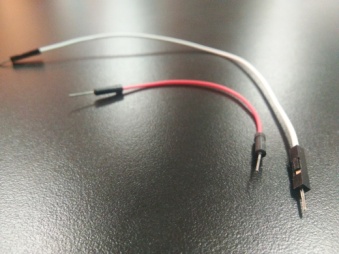 Ywrobot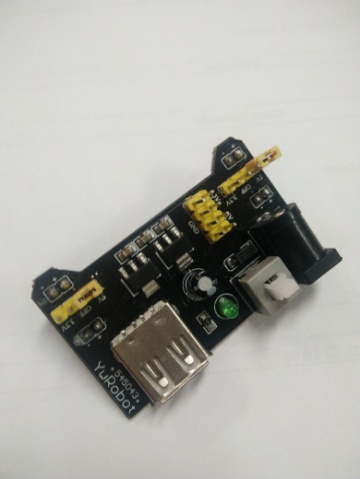 Breadboard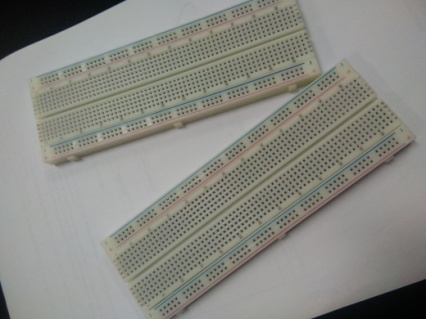 LED Lamp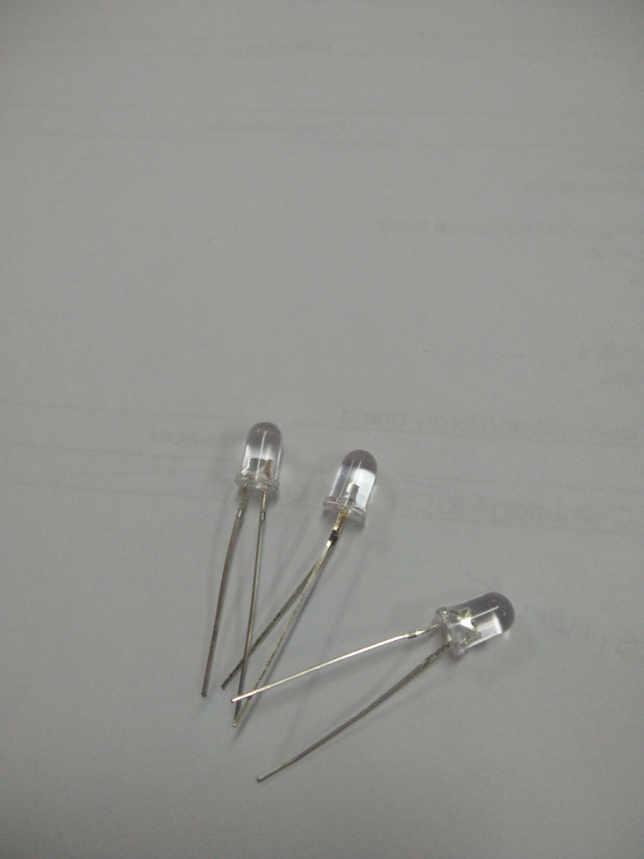 Resistor (270 Ω)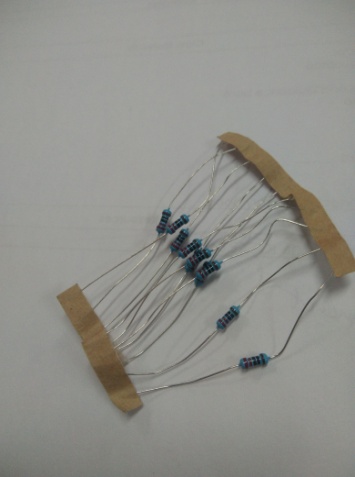 Battery ( 9 Volt)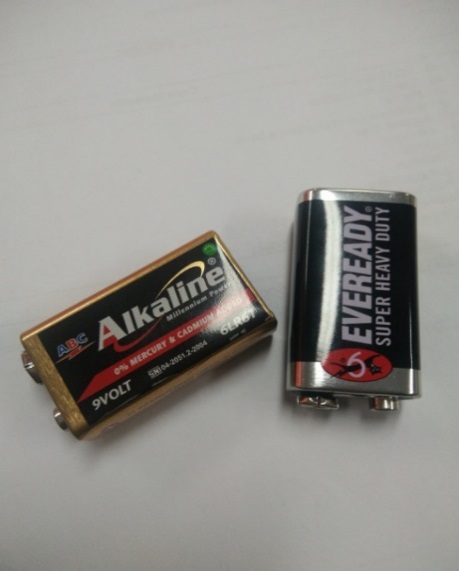 Battery Cable ConnectorBattery Cable Connector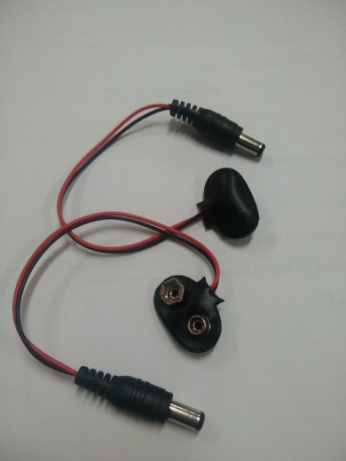 No. StepsFigure1.Connect YwRobot on the breadboard. Four of YwRobot should fit in the hole of breadboard. 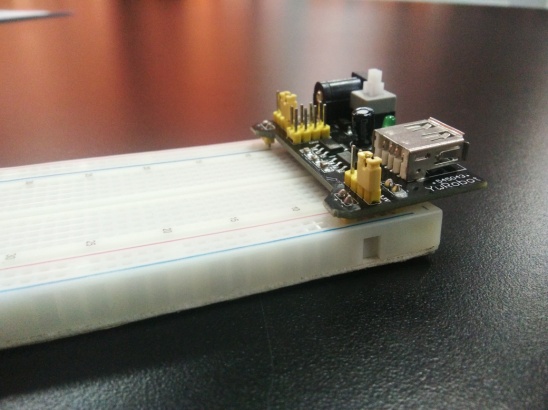 2. Take battery cable connector, and connect it into YWrobotand two pit of battery .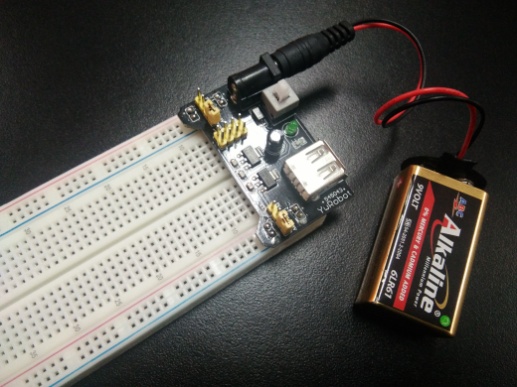 3.In Row 15, Connect one resistor in negative line*.  Connect LED lamp next to resistor*. Connect another resistor in positive line*.*the wire can be replaced by jumper wire*the shorter leg of  LED  is attached next to resistor which placed in negative pole, the longer  leg of LED is attached  next to resistor which placed in one is placed in positive pole.*the scheme of circuit should be ” - , + , - , + “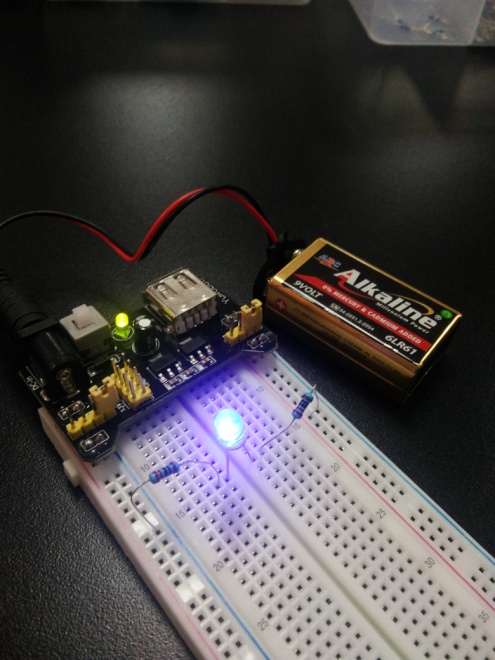 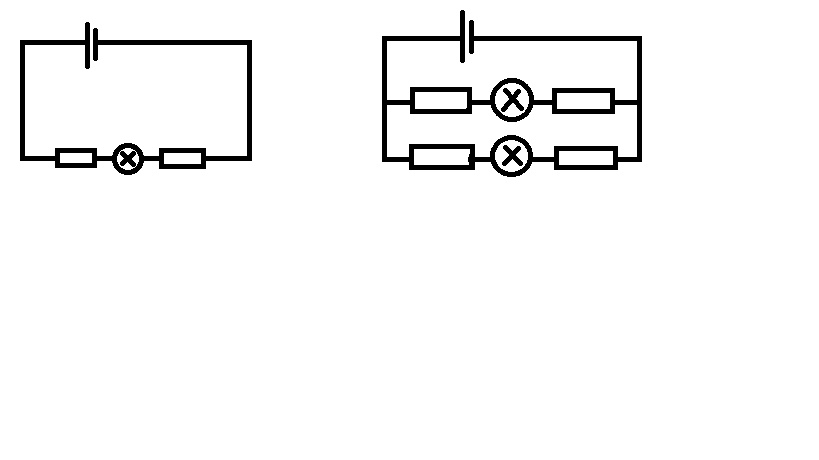 4. In making parallel circuit, you can repeat the third step in row 18-19.  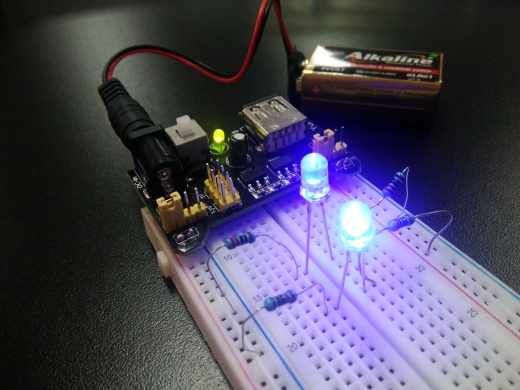 No.CircuitsDiagramPD (V)Current (A)1.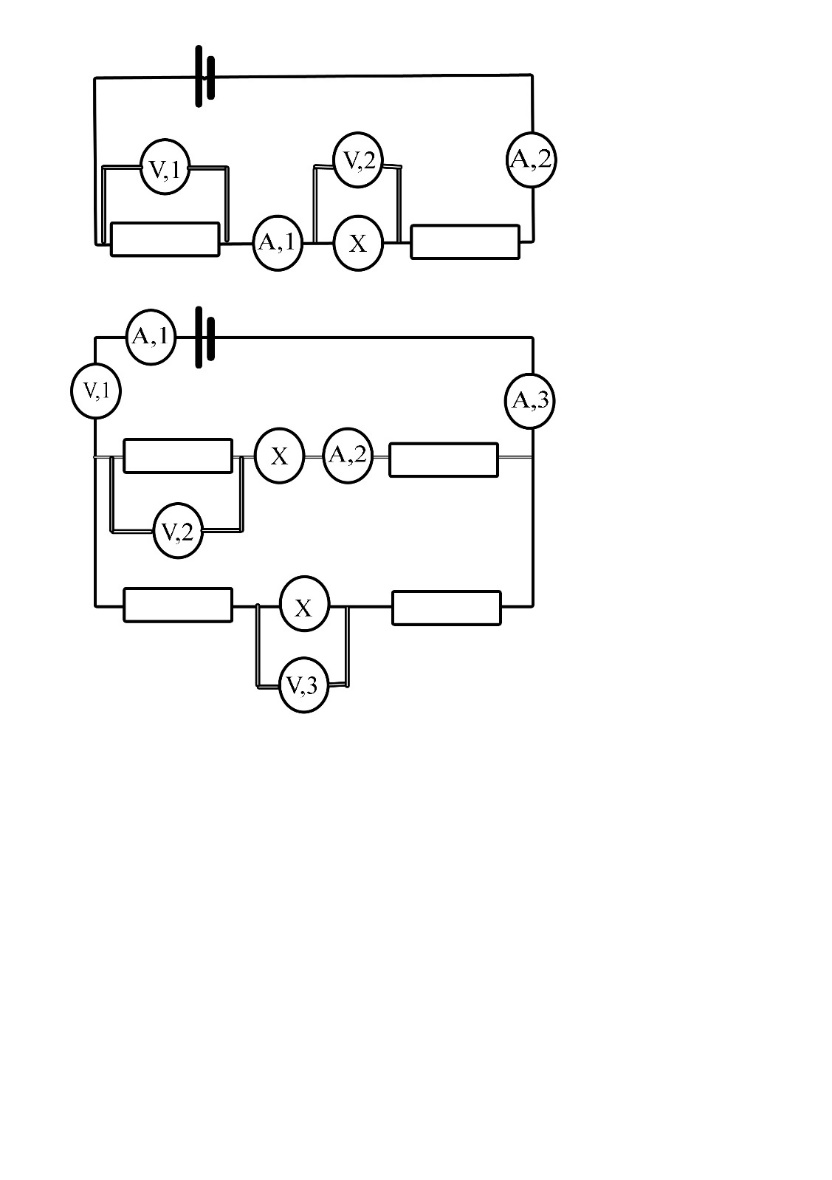 2.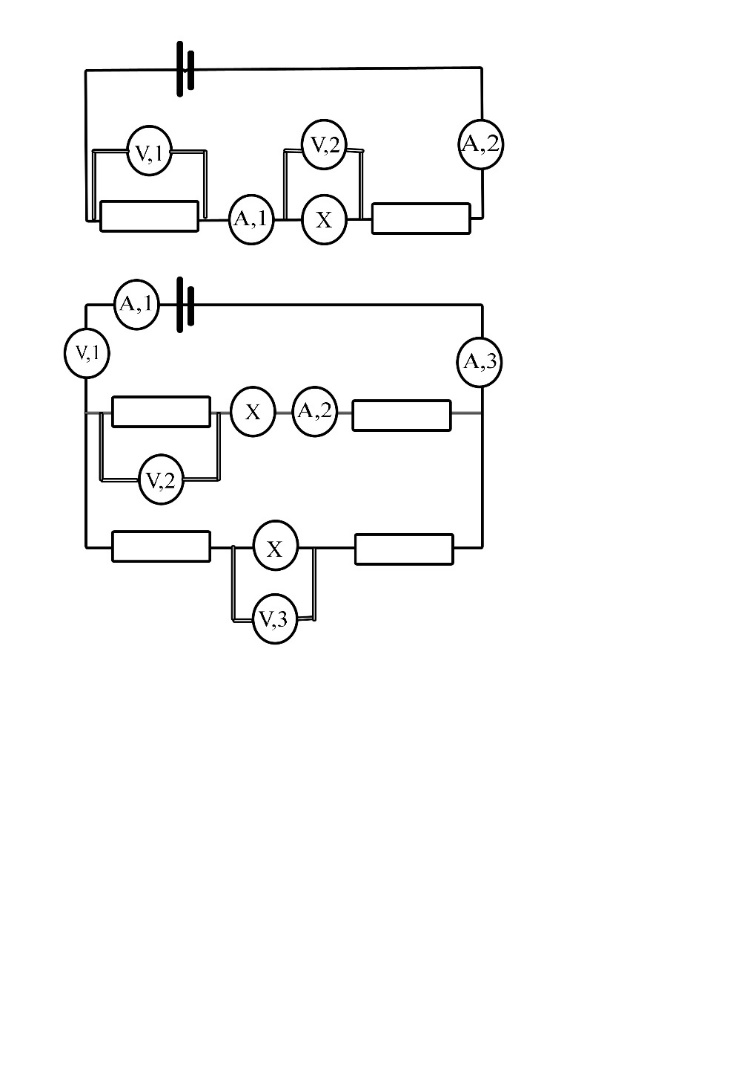 No.CircuitsSchemes *1.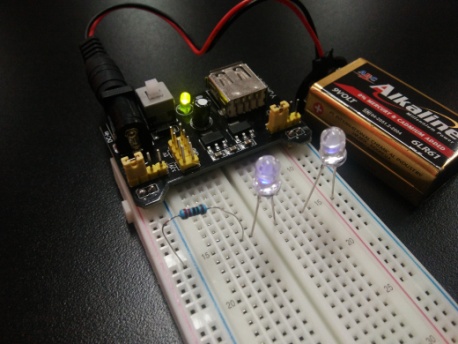 2. 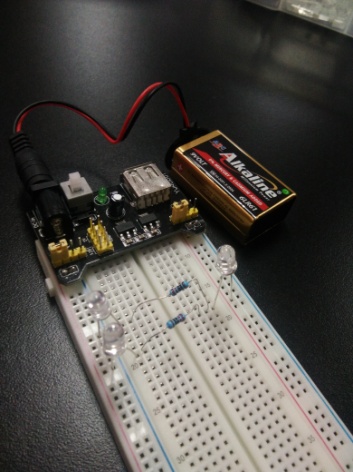 *you can draw circuit scheme after your installation is work.  *you can draw circuit scheme after your installation is work.  *you can draw circuit scheme after your installation is work.  Basic CompetencyBasic Competency4.2Understand the electrical quantities and its properties4.3Understand how electric circuit worksIndicatorIndicator4.2.2To state the current is related to the flow of charge and measured by ammeter4.2.3To state the e.m.f of an electrical source of energy is measured in volts4.2.4To state that the potential difference (p.d) across a circuit component is measured in volts4.2.5To state that resistance = p.d / current and the changes in p.d or resistance will affect current4.2.6To understand that electric circuits transfer energy from the battery or power source to the circuit components then into the surroundings4.3.1To draw and interpret circuit diagrams containing sources, switches, resistors (fixed and variable), light-dependent resistors, lamps, ammeters,  and voltmeters4.3.2To understand how the current, resistor and potential difference in both series and parallel circuitNo.StepsFigure1. Connect blue connector cable to laptop as Arduinos’ power supply 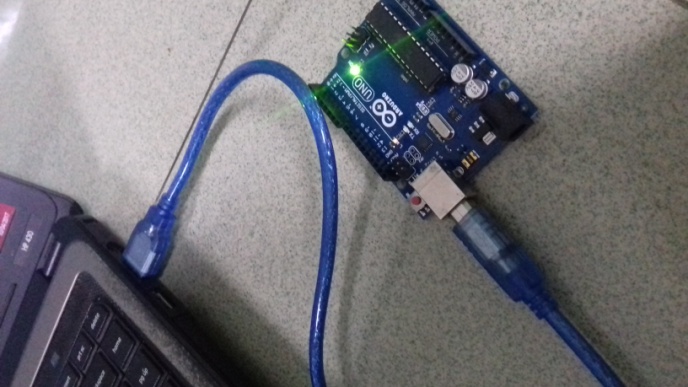 1.With a wire, connect ground from the Arduino (labeled GND) to the negative charge in the bottom row of the farthest right column of the bread board.With a wire, connect power from where it says 5V (the V stands for voltage and this is where the electric power comes from.) on the Arduino to the positive charge in the bottom row, next to right column.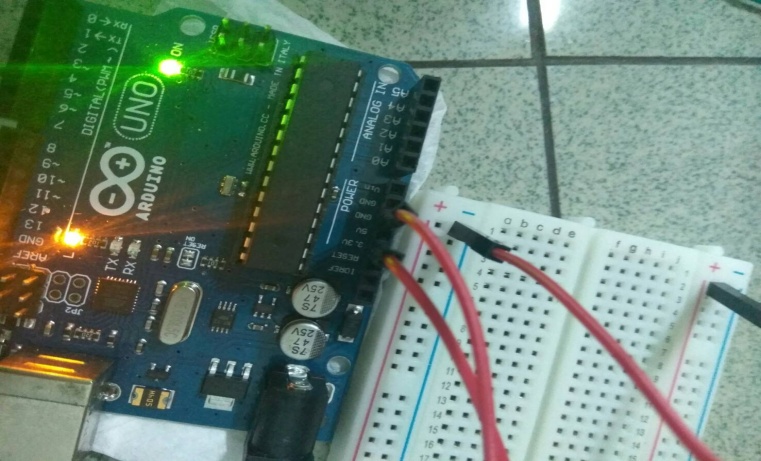 3.Connect the LED Lamps cathode (shorter leg) to row e7, e11 and e15 and anode (longer leg) to row f7, f11, and f15. With three wires which connect to digital pit of 12, 11, and 10. 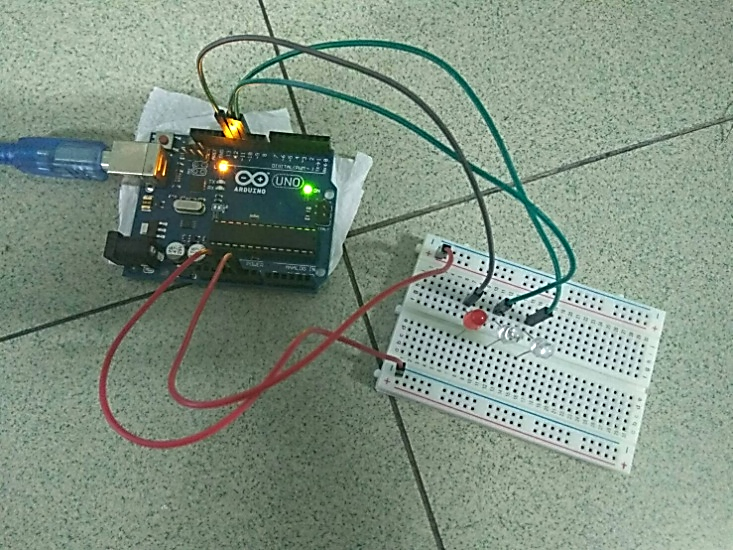 4.Connect the resistor with one end in row d7, d11, d15 and the other end on the furthest negative column (ground). (This makes it connect to the resistor through the breadboard because they are on the same row).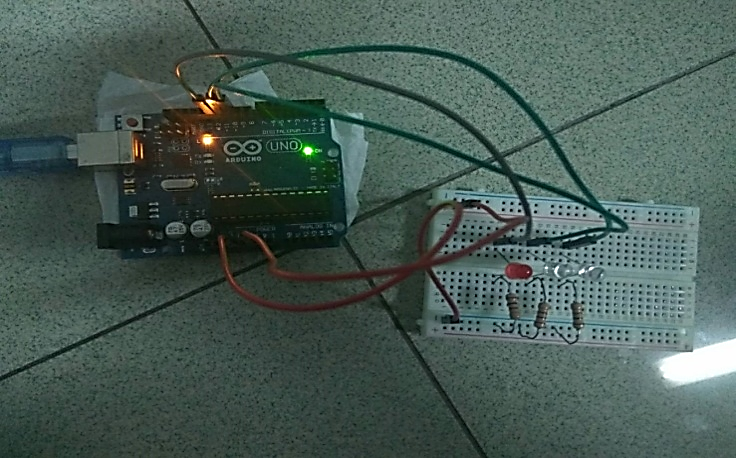 5. The LED should light up. If it doesn’t, unplug power from the Arduino, check all of your connections and make sure you didn’t plug the LED inversely. Then try power again until it turn on. 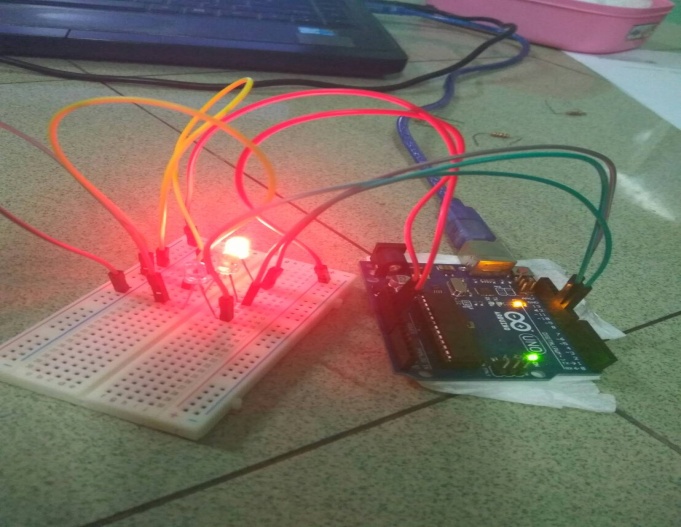 9.Asked your Teacher to add the Script on your Arduino10.Draw the scheme of the circuit in the tabel.11.Modify your own project and write which part in the project that has been modified. a.A longer wire with a  smaller diameterb.A shorter wire with a smaller diameterc.A longer wire with a larger diameterd.A shorter wire with a larger diameterA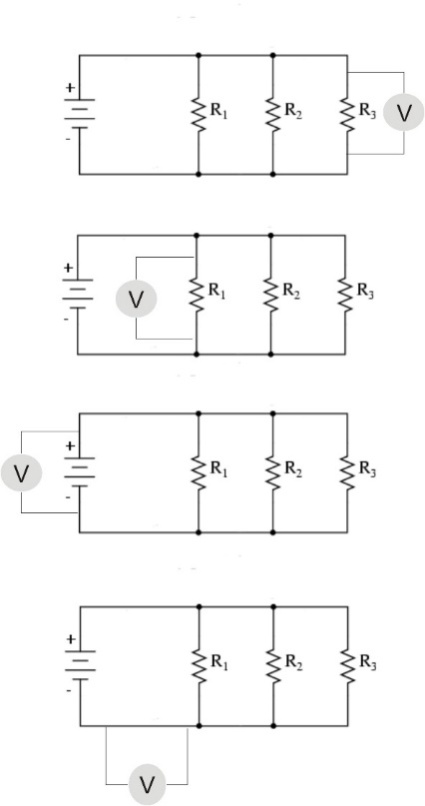 DiagramA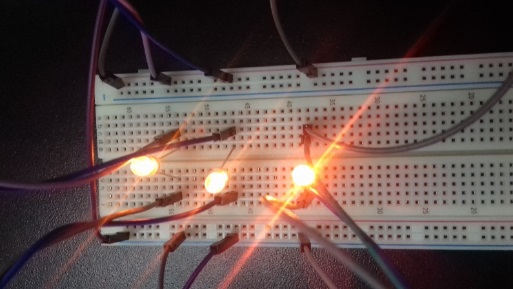 Real CircuitA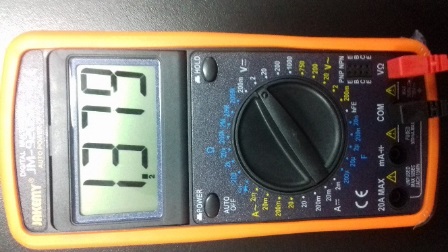 VoltageB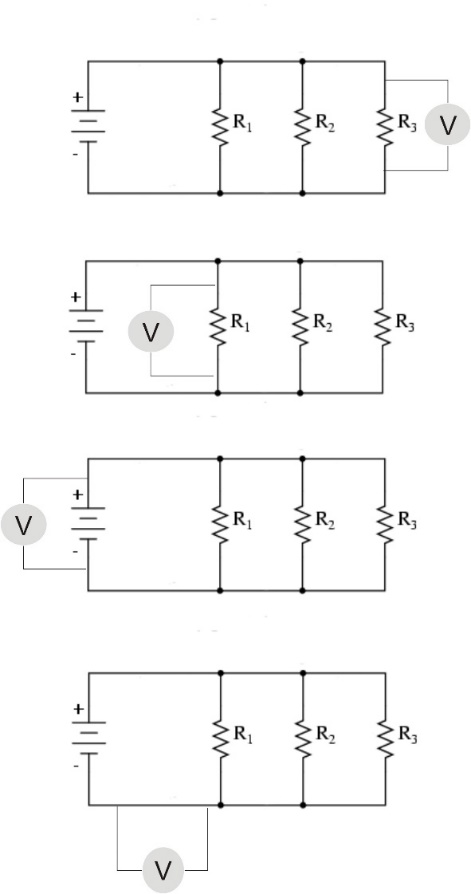 DiagramB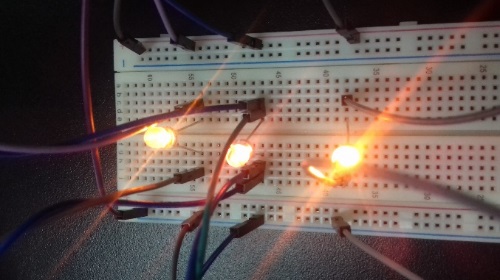 Real CircuitB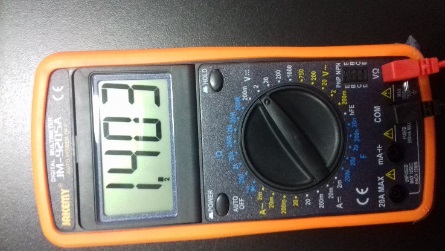 VoltageC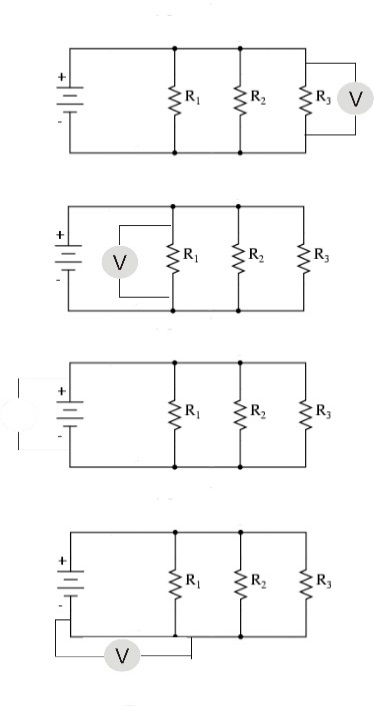 DiagramC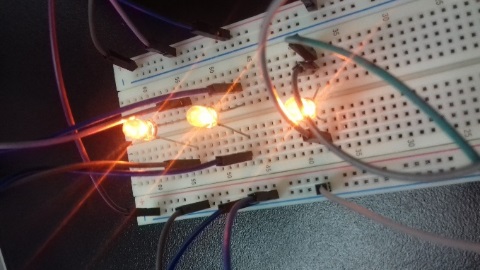 Real CircuitC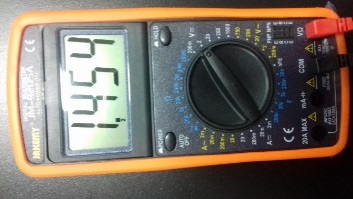 VoltageD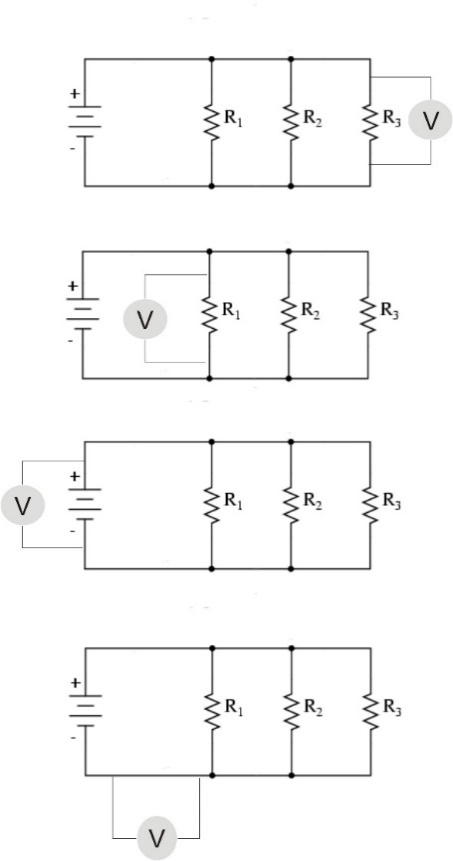 DiagramD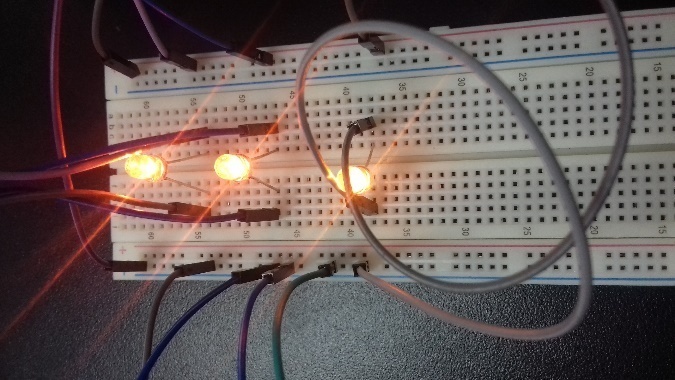 Real CircuitD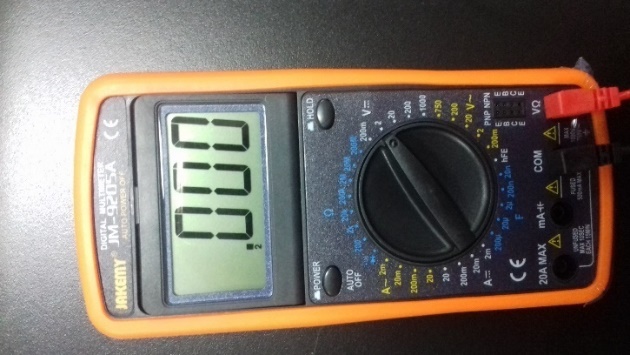 VoltageReading on V1Reading on V2aDecreasesDecreasesbDecreasesIncreasescIncreasesDecreasesdIncreasesIncreasesFunctionComponentA.To cut and connect the current flows aB.To reduce the amount of current dC.To supply the energycD.To direct the current flows from one components to anotherbActivityImplementationImplementationNoteYesNoNoteOpeningRecalling  the previous materials; electrical quantities and how current is affected by resistors and potential differencesMain ActivityStudents are divided into 8 groups ( 1 group consist of 2 people)Students are asked to open the MGames Science in their phone.(Science and Technology Literacy )To introduce the game which will be used and recalling their previous materials, students are asked to complete the questions in the worksheet by opening “Learn About Circuit” page in MGames Science . (Science, Technology and Mathematics Literacy)Students are asked to play and finish the stage of MGames Science  Students are asked to make drawing scheme and result from each stage in their worksheetStudents are introduced to YWrobot, Arduino  and how to use it with protoboard,  lamp and wireClosing Students are challenged to finish the game at least two more levels. Students are asked to submit their worksheet (Technology)Students are introduced to YWrobot, breadboard, resistor and lamp which relate with their experiment in the next meeting. ActivityImplementationImplementationNoteActivityYesNoNoteDuration: 3 periods ( 3 x 40 minutes)Opening ( 15  minutes)Students are explained about electrical components.Teacher explain about YwrobotMain Activity: (90 minutes) Students are divided into 5 groups, each group consist of 3-4 students. Students are given worksheet to guide in YWrobot  experimentsStudents are asked to try and arrange resistor or lamp in series or parallel circuit using YWrobot and protoboard by reading the worksheet.Students are asked to measure the current and voltage by using multimeter.Students are challenged to make series circuit with two lampsStudents are challenged to make combination circuit ( series and parallel with three lamps)Students are asked to draw scheme of their circuit in their worksheet.Closing: (15 minutes) Students are introduced about the using Arduino Uno with the video of traffic light by using Arduino Uno.Students are asked to submit their worksheet ActivityImplementationImplementationNoteActivityYesNoNoteDuration: 3 periods ( 3 x 40 minutes)Opening ( 15 minutes)Student are asked to gathered with their previous group.Students  are asked make blink project by seeing the instruction on the screen.Main Activity: (60 minutes) Students are asked to make traffic light project by reading their guidance book and worksheet.Students are asked to make scheme of their traffic light.Students are asked to modify their circuit ( changing lamp, resistor, “delayed” time, or even adding lamps)Students are asked to make scheme of their modified traffic light  circuitClosing: (15 minutes) Students are asked to submit their worksheet. Students are asked to do post test. 